Каратузский сельсовет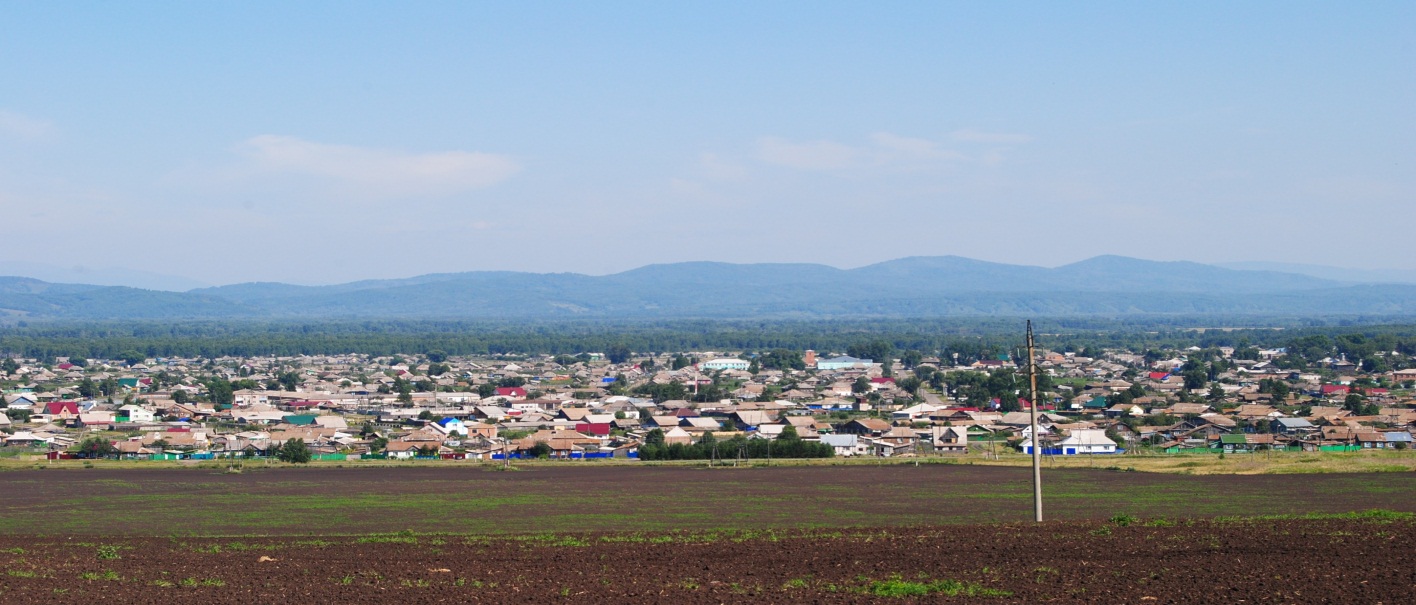 № 8 (182) от 12 января 2018 г.с. КаратузскоеАДМИНИСТРАЦИЯ КАРАТУЗСКОГО СЕЛЬСОВЕТАПОСТАНОВЛЕНИЕ10.01.2018                                                               С. Каратузское                                                                 №  1-ПО внесении изменений в постановление от 30.10.2013 № 308-П «Об утверждении муниципальной программы «Защита населения и территории Каратузского сельсовета от чрезвычайных ситуаций природного и техногенного характера, экстремизма, обеспечения пожарной безопасности на 2014 – 2019 годы»	В соответствии:с Федеральным Законом от 06.10.2003 года № 131 – ФЗ «Об общих принципах организации  местного самоуправления в Российской Федерации;со статьей 179 Бюджетного кодекса Российской Федерации; 	с постановлением администрации Каратузского сельсовета от 09.08.2013 года № 234-П «Об утверждении Порядка принятия решения о разработке муниципальной программы Каратузского сельсовета, ее формировании и реализации»,ПОСТАНОВЛЯЮ:1. Внести в постановление  администрации Каратузского сельсовета от 30.10.2013 года № 308-П «Об утверждении муниципальной программы «Защита населения и территории Каратузского  сельсовета от чрезвычайных ситуаций природного  и техногенного характера, экстремизма, обеспечения пожарной безопасности на 2014 – 2019 годы»	 следующие изменения:В разделе «Паспорт программы»:Строку «Информация по ресурсному обеспечению муниципальной программы» изменить и изложить в следующей редакции:В Приложении 3 к муниципальной программе «Защита населения и территории Каратузского сельсовета от чрезвычайных ситуаций природного и техногенного характера экстремизма, обеспечения пожарной безопасности» на 2014-2019 годы:В разделе «Паспорт Подпрограммы:Строку «Объемы и источники финансирования подпрограммы» изменить и изложить в следующей редакции:0В Приложении 3 к муниципальной программе «Защита населения и территории Каратузского сельсовета от чрезвычайных ситуаций природного и техногенного характера экстремизма, обеспечения пожарной безопасности» на 2014-2019 годы:В разделе 2. «Основные разделы подпрограммы», подраздел 2.7. «Обоснование финансовых, материальных и трудовых затрат» , изменить и изложить в следующей редакции: Ресурсное обеспечение Подпрограммы составляют средства бюджета сельсовета в размере 569,44 тыс.  рублей, в том числе:2014 год -  40 тыс. рублей;2015 год – 40 тыс. рублей;2016 год – 267,40 тыс. рублей;2017 год – 142,04 тыс. рублей.2018 год – 40 тыс. рублей;2019 год – 40 тыс. рублейВ Приложении 4 к муниципальной программе «Защита населения и территории Каратузского сельсовета от чрезвычайных ситуаций природного и техногенного характера экстремизма, обеспечения пожарной безопасности» на 2014-2019 годы:В разделе «Паспорт Подпрограммы:Строку «Объемы и источники финансирования подпрограммы» изменить и изложить в следующей редакции:В Приложении 4 к муниципальной программе «Защита населения и территории Каратузского сельсовета от чрезвычайных ситуаций природного и техногенного характера экстремизма, обеспечения пожарной безопасности» на 2014-2019 годы:В разделе 2. «Основные разделы подпрограммы», подраздел 2.6. «Мероприятия подпрограммы», изменить и изложить в следующей редакции:Тыс. рубВ Приложении 4 к муниципальной программе «Защита населения и территории Каратузского сельсовета от чрезвычайных ситуаций природного и техногенного характера экстремизма, обеспечения пожарной безопасности» на 2014-2019 годы:В разделе 2. «Основные разделы подпрограммы», подраздел 2.7. «Обоснование финансовых, материальных и трудовых затрат» , изменить и изложить в следующей редакции:Финансирование Подпрограммы предполагается осуществлять за счет средств краевого бюджета с софинансированием из местного бюджета.Для реализации программных мероприятий местного бюджета необходимо: 981,18 (тыс. рублей)С учетом возможностей  бюджета сельского поселения объемы средств, направляемых на реализацию Подпрограммы, уточняются при разработке проекта  бюджета на очередной финансовый год.   В Приложении 5 к муниципальной программе «Защита населения и территории Каратузского сельсовета от чрезвычайных ситуаций природного и техногенного характера экстремизма, обеспечения пожарной безопасности» на 2014-2019 годы:В разделе «Паспорт Подпрограммы:Строку «Объемы и источники финансирования подпрограммы» изменить и изложить в следующей редакции: В Приложении 5 к муниципальной программе «Защита населения и территории Каратузского сельсовета от чрезвычайных ситуаций природного и техногенного характера экстремизма, обеспечения пожарной безопасности» на 2014-2019 годы:В разделе 2. «Основные разделы подпрограммы», подраздел 2.6. «Мероприятия подпрограммы», изменить и изложить в следующей редакции:Тыс.рубВ Приложении 5 к муниципальной программе «Защита населения и территории Каратузского сельсовета от чрезвычайных ситуаций природного и техногенного характера экстремизма, обеспечения пожарной безопасности» на 2014-2019 годы:В разделе 2. «Основные разделы подпрограммы», подраздел 2.7. «Обоснование финансовых, материальных и трудовых затрат», изменить и изложить в следующей редакции:Финансирование Подпрограммы предполагается осуществлять за счет местного бюджета. Для реализации программных мероприятий местного бюджета необходимо 198,16  тыс.  рублейПриложение 2 к  подпрограмме  «Обеспечение пожарной безопасности территории Каратузского сельсовета» на 2014 – 2019 годы, изменить и изложить в следующей редакции, согласно приложению 1.Приложение 2 к  подпрограмме  «По профилактике терроризма и экстремизма,  минимизации и (или) ликвидации последствий проявления терроризма и экстремизма в границах Каратузского сельсовета» на 2014 – 2019 годы, изменить и изложить в следующей редакции, согласно приложению 2.Приложение 2 к подпрограмме «Защита населения и территории Каратузского сельсовета от чрезвычайных ситуаций природного и техногенного характера» на 2014 – 2019 годы, изменить и изложить в следующей редакции, согласно приложению 3.Приложение 6 к муниципальной программе  «Защита населения и территории Каратузского сельсовета от чрезвычайных ситуаций природного и техногенного характера экстремизма, обеспечения пожарной безопасности» на 2014-2019 годы, изменить и изложить в следующей редакции, согласно приложению 4.Приложение 7 к муниципальной программе  «Защита населения и территории Каратузского сельсовета от чрезвычайных ситуаций природного и техногенного характера экстремизма, обеспечения пожарной безопасности» на 2014-2019 годы, изменить и изложить в следующей редакции, согласно приложению 5.2.Контроль за исполнением настоящего постановления оставляю за собой.3. Постановление вступает в силу со дня опубликования в печатном издании органа местного самоуправления Каратузского сельсовета «Каратузский вестник» и распространяет свое действие на правоотношения, возникшие с 01.01.2017 года.Глава Каратузского сельсовета:                                                                                А.А. СаарПриложение 1К постановлению от  10.01.2018 № 1 - П Приложение № 2 к подпрограмме «Обеспечение пожарной безопасности территории Каратузского сельсовета» на 2014–2019 годы,Перечень мероприятий подпрограммы с указанием объема средств на их реализацию и ожидаемых результатовГлава  администрации  сельсовета                                                                                                                                          А.А. СаарПриложение 2К постановлению от  10.01.2018 № 1 - П«Приложение № 2 к  подпрограмме «По профилактике терроризма и экстремизма,  минимизации и (или) ликвидации последствий проявления терроризма и экстремизма в границах Каратузского сельсовета» на 2014-2019 годыПеречень мероприятий подпрограммы«По профилактике терроризма и экстремизма,  минимизации и (или) ликвидации последствий проявления терроризма и экстремизма в границах Каратузского сельсовета» на 2014-2019 годы,  с указанием объема средств на их реализацию и ожидаемых результатовлава Каратузского сельсовета                                                                                                                                          А.А. СаарПриложение 3К постановлению от  10.01.2018 № 1 - П«Приложение № 2 к  подпрограмме, «Защита населения и территории Каратузского сельсовета от чрезвычайных ситуаций природного и техногенного характера» на 2014-2019 годыПеречень мероприятий подпрограммы с указанием объема средств на их реализацию и ожидаемых результатовГлава Каратузского сельсовета:                                                                                                                                         А.А. СаарПриложение 4К муниципальной программе «Защита населения и территории Каратузского сельсовета от чрезвычайных ситуаций природного и техногенного характера, терроризма и экстремизма, обеспечение пожарной безопасности» на 2014-2019 годы, утвержденной постановлением администрацииКаратузского сельсовета от 30.10.201_ года № 308 - ПМуниципальная Подпрограмма «Обеспечение пожарной безопасности территории Каратузского сельсовета» на 2014–2019 годыПаспорт подпрограммы 2. Основные разделы подпрограммы2.1. Постановка проблемы и обоснование необходимости разработки подпрограммыЕжегодно в населенных пунктах поселения возникает около двух сот пожаров, происходит более 100 лесных пожаров, получают увечья и ожоги около 20 человек. Несмотря на то, что население поселения составляет более 8000 человек, число погибших жителей на протяжении последних лет превышает число погибших по городам. 
Динамика гибели и травмирования людей в сельских населенных пунктах Красноярского краяОсновное количество пожаров происходит в жилом секторе. Главной причиной пожаров является неосторожное, небрежное обращение с огнем (более 80 процентов произошедших пожаров). В Красноярском крае всеми видами пожарной охраны прикрыто лишь 38,5% населенных пунктов, жители которых могут рассчитывать на оперативную помощь пожарной охраны. Подавляющее большинство  населенных пунктов поселения находится за пределами радиуса выезда подразделений пожарной охраны. Практически каждый пожар в населенных пунктах, удаленных от подразделений пожарной охраны, приводит к полному уничтожению объекта (жилого дома, фермы, зерносклада).Выполнение первичных мер пожарной безопасности на территории края сдерживается дотационностью сельских поселений и острой нехваткой средств. В рамках реализации краевой целевой программы «Обеспечение пожарной безопасности территории Красноярского края» на 2011–2013 годы сельские поселения края получали субсидии на выполнение первичных мер пожарной безопасности, включая приобретение противопожарного оборудования. На территории Каратузского района имеется 14 сельсоветов, непосредственно примыкающий к лесным массивам. В данных сельсоветах проживает около 17 000 человек. В случае возникновения лесных пожаров вблизи населенных пунктов этих сельсоветов не исключается вероятность перехода огня на жилые дома и хозяйственные постройки.Созданные органами местного самоуправления подразделения добровольной пожарной охраны финансируются по остаточному признаку и имеют очень низкую боевую готовность. Состав боевого расчета подразделений добровольной пожарной охраны состоит в среднем из 6 человек, а в некоторых случаях только из одного (водительский состав), что негативно сказывается на тушении пожаров.2.2. Основные цели и задачи, этапы и сроки выполнения Программы, целевые индикаторы Целью Подпрограммы является организация мероприятий по пожарной безопасности Каратузского сельсоветаДостижение цели возможно при решении следующих задач:- улучшение системы пожарной безопасности на территории Каратузского сельсовета.Сроки исполнения программы – 2014–2019 годы.Для оценки хода реализации программы по годам предлагается система целевых индикаторов и показателей результативности:1. Обеспечение населения Каратузского сельсовета первичными мерами  пожарной безопасности в 2015 году составит 90,3%, в 2016 году – 90,5%, в 2017 году составит 95,6%, в 2018 году составит 97,1% от норматива, в 2019 году составит  97,2 % от норматива2. Приобретение информационных и обучающих материалов к 2019 году до 28 шт.; Количество подготовленных информационных и обучающих материалов возрастет с 9 единиц в 2014 году до 28 единиц в 2019 году.2.3. Механизм реализации ПодпрограммыФункции муниципального заказчика Подпрограммы выполняет администрация Каратузского сельсовета, Каратузского района, Красноярского края.	администрация Каратузского сельсовета вправе привлекать для выполнения работ специализированные организации в порядке, установленном законодательством.	Общее руководство за реализацией мероприятий Подпрограммы осуществляет Глава Каратузского сельсовета.	Контроль за целевым использованием выделенных бюджетных средств осуществляет Главный бухгалтер администрации Каратузского сельсовета.	Мероприятия Подпрограммы реализуются посредством заключения муниципальных контрактов между муниципальным заказчиком Подпрограммы и исполнителями Подпрограммы, в том числе муниципальных контрактов или прямых договоров.	Важными элементами механизма реализации Подпрограммы являются планирование, мониторинг, уточнение и корректировка целевых показателей Подпрограммы. В связи с этим ход реализации Программы ежегодно оценивается на основе результативности мероприятий Подпрограммы и достижения целевых индикаторов.   Механизм реализации подпрограммы включает в себя:   - подготовку и выпуск нормативных актов, формирующих комплексную систему законодательного и организационно - распорядительного сопровождения выполнения мероприятий подпрограммы;2.4. Управление Подпрограммой и контроль за ходом ее выполненияТекущее управление реализацией Подпрограммы осуществляет администрация сельсовета. Администрация осуществляет:организацию выполнения мероприятий Подпрограммы; подготовку и представление в администрацию Каратузского района 
и ежегодно докладывает об исполнении Подпрограммы. подготовку предложений по корректировке Подпрограммы;контроль своевременного выполнения в полном объеме основных мероприятий Подпрограммы.Контроль за эффективным и целевым использованием средств, выделяемых на реализацию Подпрограммы, осуществляют администрация сельсовета и финансовое управление Каратузского района.2.5. Оценка социально-экономической эффективности Реализация подпрограммных мероприятий обеспечит сокращение потерь от пожаров в населенных пунктах сельсовета, уменьшит количество людей, погибших и травмированных при пожарах. Повысится эффективность защиты сельских населенных пунктов края от пожаров. Первичными мерами пожарной безопасности будут охвачены все населенные пункты сельсовета. В 2017 году будет проложено 13,2 Га минерализованных полос, в 2014-2019 годах обеспечен уход за ними.2.6. Мероприятия подпрограммыТыс. руб2.7. Обоснование финансовых, материальных и трудовых затрат  (ресурсное обеспечение подпрограммы)Финансирование Подпрограммы предполагается осуществлять за счет средств краевого бюджета с софинансированием из местного бюджета.Для реализации программных мероприятий местного бюджета необходимо: 1065,74 (тыс. рублей)      С учетом возможностей  бюджета сельского поселения объемы средств, направляемых на реализацию Подпрограммы, уточняются при разработке проекта  бюджета на очередной финансовый год.                        Приложение 4К постановлению от  10.01.2018 № 1  - ППриложение № 6К муниципальной программе Каратузского сельсовета«Защита населения и территории Каратузского сельсовета от чрезвычайных ситуаций природного и техногенного характера, терроризма и экстремизма, обеспечение пожарной безопасности» на 2014-2019 годы, утвержденной   постановлением администрацииКаратузского сельсовета от 30.10.2013 года № 308 - ПРаспределение планируемых расходов за счет средств  бюджета сельсовета по мероприятиям и подпрограммам муниципальной программы "Защита населения и территории Каратузского сельсовета от чрезвычайных ситуаций природного и техногенного характера, терроризма и экстремизма, обеспечение пожарной безопасности» на 2014-2019 годыГлава администрации   сельсовета                                                                                                                                А.А. СаарПриложение 5К постановлению от  10.01.2018 № 1 - ППриложение № 7К муниципальной программе Каратузского сельсовета«Защита населения и территории Каратузского сельсовета от чрезвычайных ситуаций природного и техногенного характера, терроризма и экстремизма, обеспечение пожарной безопасности» на 2014-2019 годы, утвержденной   постановлением администрацииКаратузского сельсовета от 30.10.2013 года № 308 – ПРесурсное обеспечение и прогнозная оценка расходов на реализацию целей муниципальной программы с учетом источников финансирования, в том числе по уровням бюджетной системыГлава администрации   сельсовета                                                                              А.А. СаарАДМИНИСТРАЦИЯ КАРАТУЗСКОГО СЕЛЬСОВЕТАПОСТАНОВЛЕНИЕ10.01.2018 г.                                                            с.Каратузское                                                                  №  2  - ПОб утверждении предельного тарифапо доставке твердого топлива от мест складирования до населения на 2018 год.В СООТВЕТСТВИИ: С п.4 ст.14 Федерального закона от 06.10.03. №  131 – ФЗ  «Об общих принципах организации местного самоуправления в Российской Федерации»;ПОСТАНОВЛЯЮ:	1.Утвердить предельный тариф  по доставке твердого топлива от мест складирования до населения,  для начисления мер социальной поддержки федеральным и региональным льготникам и субсидий с учетом доходов граждан, по муниципальному образованию «Каратузский сельсовет» на 2018 год, в сумме 20,70 руб. за  1 т./км.(без НДС) 24,43 руб. за 1  т./км. (с НДС) . 	2.Установить расстояние  доставки топлива: для с.Каратузское – . ( 24,43 руб. х . = 146,58 руб./т.);для с.Средний Кужебар – . ( 24,43 руб. х . = 513,03 руб.).	3.Контроль, за исполнением настоящего постановления оставляю за собой.	4.Постановление вступает в силу  не ранее дня, следующего за днем его официального опубликования в печатном издании органа местного самоуправления Каратузского сельсовета «Каратузский вестник»  и распространяет свое действие на правоотношения с  01.01. 2018 года.Глава Каратузского сельсовета:                                                          А.А. СаарАДМИНИСТРАЦИЯ КАРАТУЗСКОГО СЕЛЬСОВЕТАПОСТАНОВЛЕНИЕ10.01.2018                                                             С. Каратузское                                                                  № 3 -   ПО внесении изменений в постановление от 30.10.2013 г. № 310-П «Об утверждении муниципальной программы«Создание условий для обеспечения и повышения комфортности проживания граждан на территорииКаратузского сельсовета» на 2014 – 2016 годы»	В соответствии:с Федеральным Законом от 06.10.2003 года № 131 – ФЗ «Об общих принципах организации  местного самоуправления в Российской Федерации»;со статьей 179 Бюджетного кодекса Российской Федерации; 	с постановлением администрации Каратузского сельсовета от 09.08.2013 года № 234-П «Об утверждении Порядка принятия решения о разработке муниципальной программы Каратузского сельсовета, ее формировании и реализации»;ПОСТАНОВЛЯЮ:1. Внести в постановление  администрации Каратузского сельсовета от 30.10.2013 года № 310-П  «Об утверждении муниципальной программы «Создание условий для обеспечения и повышения комфортности проживания граждан на территории Каратузского сельсовета» на 2014-2016 следующие изменения:В разделе «Паспорт программы»:Строку «Информация по ресурсному обеспечению муниципальной программы» изменить и изложить в следующей редакции:В Приложении 3 к муниципальной программе «Создание условий для обеспечения и повышения комфортности проживания граждан на территории Каратузского сельсовета» на 2014-2019 годы, подпрограмма «Организация благоустройства, сбора, вывоза бытовых отходов и мусора на территории Каратузского сельсовета» на 2014 – 2019 годы:В разделе «Паспорт Подпрограммы:Строку «Объемы и источники финансирования подпрограммы» изменить и изложить в следующей редакции:Раздел 2 «Основные разделы Подпрограммы»:П. 1, подраздела 2.7 «Обоснование финансовых, материальных и трудовых затрат (ресурсное обеспечение подпрограммы) с указанием источников финансирования» изменить и изложить в следующей редакции:Источниками финансирования   мероприятий  Подпрограммы являются средства местного бюджета. на 2014 - 2019 годы предусмотрено финансовых средств в размере  59758,58 тыс. руб., в том числе: 2014 год – 17442,50 руб.; 2015 год – 7540,29 тыс. руб.; 2016 год  - 10925,11  тыс. руб.; 2017 год – 10304,41 тыс. руб.; 2018 год – 6768,73 тыс. руб.; 2019 год – 6777,54 тыс. руб.В Приложении 4 к муниципальной программе «Создание условий для обеспечения и повышения комфортности проживания граждан на территории Каратузского сельсовета» на 2014-2019 годы, подпрограмма «Организация благоустройства, сбора, вывоза бытовых отходов и мусора на территории Каратузского сельсовета» на 2014 – 2019 годы:В разделе «Паспорт Подпрограммы:Строку «Объемы и источники финансирования подпрограммы» изменить и изложить в следующей редакции: Источниками финансирования Подпрограммы являются средства местного бюджета на 2014 - 2019 годы в размере  336,88 тыс.   рублей, в том числе: 2014 год – 78,70 тыс. руб.; 2015 год – 68,00 тыс.  руб.; 2016 год – 130,18 тыс.  руб.; 2017 год – 00,00 тыс.  руб.; 2018 год – 30,00 тыс. руб., 2018 год – 30,00 тыс. руб.	Приложение 1 к подпрограмме «Организация ремонта муниципального жилищного фонда» на 2014 – 2019 годы изменить и изложить в следующей редакции, согласно приложению 1.Приложение 1 к подпрограмме «Организация ремонта муниципального жилищного фонда» на 2014 – 2019 годы изменить и изложить в следующей редакции, согласно приложению 2.Приложение 2 к  подпрограмме «Организация благоустройства, сбора, вывоза бытовых отходов и мусора на территории Каратузского сельсовета» на 2014 – 2019 годы изменить и изложить в следующей редакции, согласно приложению 3.Приложение 5 к муниципальной программе «Создание условий для обеспечения и повышения комфортности проживания граждан на  территории Каратузского сельсовета»на 2014-2019 годы изменить и изложить в следующей редакции, согласно приложению 4.Приложение 6 к муниципальной программе «Создание условий для обеспечения и повышения комфортности проживания граждан на  территории Каратузского сельсовета»на 2014-2019 годы изменить и изложить в следующей редакции, согласно приложению 5.2.Контроль за исполнением настоящего постановления оставляю за собой.3.Постановление  вступает в силу  со дня  опубликования в печатном издании органа местного самоуправления Каратузского сельсовета «Каратузский вестник» и распространяет свое действие на правоотношения, возникшие с 01.01.2017 года.Глава Каратузского сельсовета:                                                                        А.А. СаарПриложение 1 кК постановлению администрации от 10.01.2018г. № 3-ППриложение № 1 к подпрограмме «Организация ремонта муниципального жилищного фонда»на 2014-2019 годыПеречень целевых индикаторов подпрограммы «Организация ремонта муниципального жилищного фонда» на 2014-2019 годы, реализуемой в рамках муниципальной программы «Создание условий для обеспечения и повышения комфортности проживания граждан на  территории Каратузского сельсовета» на 2014-2019 годыГлава Каратузского сельсовета                                                                                                                                                                     А.А. СаарПриложение  2К постановлению администрации от 10.01.2018г. № 3-П«Приложение № 2 к подпрограмме  «Организация ремонта муниципального жилищного фонда» на 2014-2019 годы»Перечень мероприятий подпрограммы «Организация ремонта муниципального жилищного фонда» на 2014-2019 годы, реализуемой в рамках муниципальной программы «Создание условий для обеспечения и повышения комфортности проживания граждан на  территории Каратузского сельсовета» на 2014-2019 годыс указанием объема средств на их реализацию и ожидаемых результатовГлава Каратузского сельсовета                                                                                                                                                                                         А.А. СаарПриложение 3К постановлению администрации от  10.01.2018г.  № 3-П«Приложение № 2 к подпрограмме «Организация благоустройства, сбора, вывоза бытовых отходов и мусора на территории Каратузского сельсовета»  на 2014-2019 годы»Перечень мероприятий подпрограммы«Организация благоустройства, сбора, вывоза бытовых отходов и мусора на территории Каратузского сельсовета» на 2014-2019 годы, реализуемой в рамках муниципальной программы «Создание условий для обеспечения и повышения комфортности проживания граждан на  территории Каратузского сельсовета» на 2014-2019 годыс указанием объема средств на их реализацию и ожидаемых результатовГлава  администрации  сельсовета                                                                                                                                А.А. Саар                                                                                                                       Приложение 4К  постановлению администрации от  10.01.2018г. № 3-П                                                                                                                                             «Приложение № 5                                                                                                                                                            к муниципальной программе«Создание  условий для обеспечения и повышения комфортности проживания граждан на территории Каратузского сельсовета» на 2014-2019 годы, утвержденной постановлением администрации Каратузского  сельсовета от 30.10.2013  №310-П»Распределение планируемых расходов за счет средств  бюджета сельсовета по мероприятиям и подпрограммам муниципальной программы «Создание условий для обеспечения и повышения комфортности проживания граждан на  территории Каратузского сельсовета»на 2014-2019 годыГлава Каратузского сельсовета                                                                                                                      А.А. Саар                                                                                                                                             Приложение 5К  постановлению администрации от  10.01.2018г. № 3-П                                                                                                                                             Приложение № 6                                                                                                                                                            к муниципальной программе«Создание  условий для обеспечения и повышения комфортности проживания граждан на территории Каратузского сельсовета» на 2014-2018 годы, утвержденной постановлением администрации Каратузского  сельсовета от 30.10.2013  №310-П»Ресурсное обеспечение и прогнозная оценка расходов на реализацию целей муниципальной программы«Создание  условий для обеспечения и повышения комфортности проживания граждан на территории Каратузского сельсовета» на 2014-2019 годы     с учетом источников финансирования, в том числе по уровням бюджетной системыГлава Каратузского сельсовета                                                                                         А.А. СаарКАРАТУЗСКИЙ СЕЛЬСКИЙ СОВЕТ ДЕПУТАТОВРЕШЕНИЕ12.01.2018                                                                         с. Каратузское                                                                         № Р-103О внесении изменений в Решение Каратузского сельского Совета депутатов от 12.12.2017 года № 14-100 «О бюджете Каратузского сельсовета на 2018 год и плановый период 2019-2020 годы»В соответствии с Положением о бюджетном процессе в Каратузском сельсовете, утвержденным Решением Каратузского сельского Совета депутатов от 07.06.2017г. № 10-71 «Об утверждении Положения о бюджетном процессе в Каратузском сельсовете», статьей 14 Устава Каратузского сельсовета, Каратузский сельский Совет депутатов РЕШИЛ:1. Внести изменения в Решение сельского Совета депутатов от 12.12.2017г. № 14-100 «О бюджете Каратузского сельсовета на 2018 год и плановый период 2019-2020 годы», в Приложения № 1, 5, 6, изложив его в редакции согласно Приложениям № № 1, 2, 3 к настоящему Решению.2. Утвердить основные характеристики бюджета сельсовета на 2018 год:1) источники внутреннего финансирования дефицита бюджета сельсовета в сумме 940,00 тыс. рублей, согласно Приложения 1 к настоящему Решению;2) прогнозируемый общий объем доходов бюджета сельсовета в сумме 18317,97 тыс. рублей, согласно Приложения 2;3) общий объем расходов бюджета сельсовета в сумме 19257,97 тыс. рублей, согласно Приложений 3, 4;4) дефицит бюджета сельсовета 940,00 тыс. рублей.3. Утвердить основные характеристики бюджета сельсовета на 2019 год и 2020 год:1) прогнозируемый общий объем доходов бюджета сельсовета на 2019 год в сумме 17686,52 тыс. рублей и на 2020 год в сумме 18518,19 тыс. рублей;2) общий объем расходов бюджета сельсовета на 2019 год в сумме 17686,52 тыс. рублей, в том числе условно утвержденные расходы в сумме 440,57 тыс. рублей, на 2020 год в сумме 18518,19 тыс. рублей, в том числе условно утвержденные расходы в сумме 922,71 тыс. рублей;3) дефицит бюджета сельсовета на 2019 год 0,0 тыс. рублей, в 2020 году 0,0 тыс. рублей;4) источники внутреннего финансирования дефицита бюджета сельсовета в сумме 0,0 тыс. рублей на 2019 год и 0,0 тыс. рублей на 2020 год согласно Приложению 1 к настоящему Решению.4. Контроль за исполнением настоящего Решения возложить на постоянную депутатскую комиссию по экономике, бюджету и социальной политике.5. Решение вступает в силу в день его опубликования в печатном издании органа местного самоуправления Каратузского сельсовета «Каратузский вестник» и распространяет свое действие на правоотношения, возникшие с 01.01.2018 года.Председатель Каратузского сельского Совета депутатов								    О.В. ФедосееваГлава Каратузского сельсовета					             А.А. СаарВыпуск номера подготовила администрация Каратузского сельсовета.Тираж: 50 экземпляров.Адрес: село Каратузское улица Ленина 30Информация по ресурсному обеспечению муниципальной программыОбщий объем бюджетных ассигнований на реализацию муниципальной программы по годам составляет 1748,78 тыс. рублей, в том числе:0,0 тыс. рублей – средства федерального бюджета;330,62 тыс. рублей – средства краевого бюджета;1418,16 тыс. рублей – средства местного бюджета.Объем финансирования по годам реализации муниципальной программы:2014 год – 246,26 тыс. рублей, в том числе 0,0 тыс. рублей – средства федерального бюджета;0,0 тыс. рублей - средства краевого бюджета;246,26 тыс. рублей – средства местного бюджета2015 год – 183,90  тыс. рублей, в том числе:0,0 тыс. рублей – средства федерального бюджета;0,0 тыс. рублей - средства краевого бюджета;183,90  тыс. рублей – средства местного бюджета2016 год – 551,61 тыс. рублей, в том числе:0,0 тыс. рублей – средства федерального бюджета;165,31 тыс. рублей - средства краевого бюджета;386,30 тыс. рублей – средства местного бюджета2017 год – 378,21  тыс. рублей, в том числе:	0,0 тыс. рублей - средства федерального бюджета;165,31 тыс. рублей - средства краевого бюджета;212,90 тыс. рублей - средства местного бюджета2018 год - 194,4 тыс. рублей, в том числе:	0,0 тыс. рублей - средства федерального бюджета;0,0 тыс. рублей - средства краевого бюджета;194,4 тыс. рублей - средства местного бюджета;2019 год - 194,4 тыс. рублей, в том числе:	0,0 тыс. рублей - средства федерального бюджета;0,0 тыс. рублей - средства краевого бюджета;194,4 тыс. рублей - средства местного бюджетаОбъемы и источники финансирования подпрограммы569,44 тыс. рублей за счет средств бюджета сельсовета, в том числе по годам:2014 год – 40 тыс. рублей2015 год – 40 тыс. рублей;2016 год – 267,40 тыс. рублей;2017 год – 142,04  тыс. рублей;2018 год – 40 тыс. рублей;2019 год  - 40 тыс.рублейОбъемы и источники финансирования подпрограммыВсего 981,18 тыс. рублей,  из них за счет средств федерального бюджета – 0,00 тыс. руб., за счет средств краевого бюджета – 330,62 тыс. руб., за счет средств местного бюджета – 650,56 тыс. руб., в том числе по годам:2014 год – 140,10 тыс. руб.,  за счет средств местного бюджета;2015 год – 133,9 тыс. руб., за счет средств местного бюджета;2016 год – 249,71 тыс. руб., в том числе за счет средств краевого бюджета – 165,31 тыс. руб., за счет средств местного бюджета – 84,4 тыс. руб.;2017 год – 217,67  тыс. рублей, в том числе за счет средств краевого бюджета – 165,31 тыс. руб., за счет средств местного бюджета – 52,36 тыс. руб.;2018 год – 119,9 тыс. рублей, за счет средств местного бюджета;2019 год – 119,9 тыс. рублей, за счет средств местного бюджета.	№ п/пМероприятия201420152016201720182019Итого1Обслуживание автоматических установок пожарной сигнализации35,138,738,738,738,738,7228,62Устройство минерализованных защитных противопожарных полос, в том числе:приобретение ГСМ1011108,26101059,263Приобретение ранцевых огнетушителей102010,540,504Приобретение информационных и обучающих материалов30,8516,50,006,46,465,105Материальное стимулирование работы добровольных пожарных за участие в профилактике и тушении пожаров50556060225,006Добровольное медицинское страхование по программе «Антиклещ» добровольных пожарных4,24,24,85,404,84,828,207Приобретение огнетушителей ОП-8------3,9------3,908Приобретение оборудование0,000,00165,31165,310,000,00330,622014год2015 год2016 год2017 год2018год2019 годВсего    За счет средств  бюджета сельского поселения140,1133,9249,71217,67119,9119,9981,18   Объемы и источники финансирования подпрограммы      Общий    объем  средств, направляемых на реализацию мероприятий Подпрограммы за счет средств бюджета сельского поселения Всего-  198,16 тыс. руб.В том числе по годам:2014 год - 66,16 тыс. руб.2015 год - 10 тыс. руб.2016 год -  34,5 тыс. руб.2017 год -  18,50 тыс. руб.2018 год -  34,5 тыс. руб.2019 год -  34,5 тыс. руб. № п/пМероприятия2014 20152016201720182019Итого1Приобретение антитеррористических стендов66,16100,006,330,000,0082,492Приобретение комплектов плакатов0,000,003,84,183,83,815,583Приобретение и установка дополнительного оборудования видеонаблюдения в здании и на здании администрации Каратузского сельсовета0,000,0030,75,290,000,0035,994Техническое обслуживание видеонаблюдения0,000,000,002,730,730,764,1	Итого:	Итого:66,1610,0034,518,5034,534,5198,16 Содержание  2014год2015 год2016 год2017 год2018год2019 годИтогоЗа счет средств  бюджета сельского поселения66,161034,518,5034,534,5198,16Наименование  программы, подпрограммыГРБС ГРБС Код бюджетной классификацииКод бюджетной классификацииКод бюджетной классификацииКод бюджетной классификацииРасходы 
(тыс. руб.), годыРасходы 
(тыс. руб.), годыРасходы 
(тыс. руб.), годыРасходы 
(тыс. руб.), годыРасходы 
(тыс. руб.), годыРасходы 
(тыс. руб.), годыРасходы 
(тыс. руб.), годыОжидаемый результат от реализации подпрограммного мероприятия (в натуральном выражении)Наименование  программы, подпрограммыГРБС ГРБС ГРБСРзПрЦСРВРОтчетный финансовый год 2014Отчетный финансовый год 2015Текущий финансовый год 2016Очередной финансовый год 2017первый год планового периода2018второй год планового периода2019Итого наПериод2014-2019гг.Ожидаемый результат от реализации подпрограммного мероприятия (в натуральном выражении)Цель подпрограммы:Организация мероприятий по пожарной безопасности Каратузского сельсоветаЗадача: Улучшение системы пожарной безопасности на территории Каратузского сельсовета,Задача: Улучшение системы пожарной безопасности на территории Каратузского сельсовета,Задача: Улучшение системы пожарной безопасности на территории Каратузского сельсовета,Задача: Улучшение системы пожарной безопасности на территории Каратузского сельсовета,Задача: Улучшение системы пожарной безопасности на территории Каратузского сельсовета,Задача: Улучшение системы пожарной безопасности на территории Каратузского сельсовета,Задача: Улучшение системы пожарной безопасности на территории Каратузского сельсовета,Задача: Улучшение системы пожарной безопасности на территории Каратузского сельсовета,Задача: Улучшение системы пожарной безопасности на территории Каратузского сельсовета,Задача: Улучшение системы пожарной безопасности на территории Каратузского сельсовета,Задача: Улучшение системы пожарной безопасности на территории Каратузского сельсовета,Задача: Улучшение системы пожарной безопасности на территории Каратузского сельсовета,Задача: Улучшение системы пожарной безопасности на территории Каратузского сельсовета,Мероприятие:Обеспечение  пожарной безопасности Каратузского сельсовета в том числе:администрация сельсоветаадминистрация сельсовета60003100320000030000140,10133,976,1344,1119,9119,9634,03Мероприятие:Обеспечение  пожарной безопасности Каратузского сельсовета в том числе:администрация сельсоветаадминистрация сельсовета6000310032000003012250,0055,000,000,0060,0060,00225,00Мероприятие:Обеспечение  пожарной безопасности Каратузского сельсовета в том числе:администрация сельсоветаадминистрация сельсовета6000310032000003024490,1078,9076,1344,1059,9059,90409,03Мероприятие:Обеспечение  пожарной безопасности Каратузского сельсовета в том числе:администрация сельсоветаадминистрация сельсовета600031003200000402440,000,008,270,000,000,008,27Мероприятие:Обеспечение  пожарной безопасности Каратузского сельсовета в том числе:администрация сельсоветаадминистрация сельсовета600031003200S41202440,000,000,008,260,000,008,26Мероприятие:Обеспечение  пожарной безопасности Каратузского сельсовета в том числе:администрация сельсоветаадминистрация сельсовета600031003200741201200,000,0056,3460,000,000,00116,34Мероприятие:Обеспечение  пожарной безопасности Каратузского сельсовета в том числе:администрация сельсоветаадминистрация сельсовета600031003200741202440,000,00108,97105,310,000,00214,28А)Обслуживание автоматических установок пожарной сигнализацииадминистрация сельсоветаадминистрация сельсовета6000310032000003024435,1038,7038,7038,7038,7038,70228,60Осуществление обслуживания 2 автоматических установокБ)Устройство минерализованных защитных  противопожарных полос, в том числе: приобретение ГСМадминистрация сельсоветаадминистрация сельсовета6000310032000003024410,0011,001,730,0010,0010,0042,73Будет проложено   минерализированных полос ежегодноБ)Устройство минерализованных защитных  противопожарных полос, в том числе: приобретение ГСМадминистрация сельсоветаадминистрация сельсовета600031003200S41202448,268,26Будет проложено   минерализированных полос ежегодноВ)Приобретение ранцевых огнетушителейадминистрация сельсоветаадминистрация сельсовета6000310032000003024410,0020,0010,50,000,000,0040,5Будут приобретены огнетушители Г)Приобретение информационных и обучающих материаловадминистрация сельсоветаадминистрация сельсовета6000310032000003024430,805,0016,50,006,46,465,10Будут приобретены информационные обучающие комплектыД) Материальное стимулирование работы добровольных пожарных за участие в профилактике и тушении пожаровадминистрация сельсоветаадминистрация сельсовета6000310032000003012250,0055,000,000,0060,0060,00225,00Материальное стимулирование 8 чел. добровольных пожарных, ежегодноЕ) Добровольное медицинское страхование по программе «Антиклещ» добровольных пожарныхадминистрация сельсоветаадминистрация сельсовета600031003200000302444,204,204,805,404,804,8028,20Будет застраховано 7 чел. ЕжегодноЖ) Приобретение огнетушителей ОП-8администрация сельсоветаадминистрация сельсовета600031003200000302440,000,003,90,000,000,003,90Будут приобретены огнетушители З) Устройство минерализованных защитных  противопожарных полос, в том числе: приобретение ГСМадминистрация сельсоветаадминистрация сельсовета600031003200000402440,000,008,270,000,000,008,27Будут приобретены ГСМРасходы на обеспечение первичных мер пожарной безопасности за счет средств краевого бюджета в рамках подпрограммы  "Обеспечение пожарной безопасности территории Каратузского сельсовета "на 2014-2018 годы, муниципальной программы "Защита населения и территории Каратузского сельсовета от чрезвычайных ситуаций природного и техногенного характера, терроризма и экстремизма, обеспечения пожарной безопасности" на 2014 - 2018 годыадминистрация сельсоветаадминистрация сельсовета600031003200741201200,000,0056,3460,000,000,00116,34Будет проведено материальное поощрение пожарныхРасходы на обеспечение первичных мер пожарной безопасности за счет средств краевого бюджета в рамках подпрограммы  "Обеспечение пожарной безопасности территории Каратузского сельсовета "на 2014-2018 годы, муниципальной программы "Защита населения и территории Каратузского сельсовета от чрезвычайных ситуаций природного и техногенного характера, терроризма и экстремизма, обеспечения пожарной безопасности" на 2014 - 2018 годыадминистрация сельсоветаадминистрация сельсовета600031003200741202440,000,00108,97105,310,000,00214,28Будет приобретено: спецодежда, оборудование.Будет проведена перезарядка огнетушителейГРБС600140,10133,9249,71217,67119,9119,9981,18Наименование  программы, подпрограммыГРБС ГРБС Код бюджетной классификацииКод бюджетной классификацииКод бюджетной классификацииКод бюджетной классификацииРасходы 
(тыс. руб.), годыРасходы 
(тыс. руб.), годыРасходы 
(тыс. руб.), годыРасходы 
(тыс. руб.), годыРасходы 
(тыс. руб.), годыРасходы 
(тыс. руб.), годыРасходы 
(тыс. руб.), годыОжидаемый результат от реализации подпрограммного мероприятия (в натуральном выражении)Наименование  программы, подпрограммыГРБС ГРБС ГРБСРзПрЦСРВРОтчетный финансовый год 2014Отчетный финансовый год 2015Текущий финансовый год2016очередной финансовый год2017первый год планового периода2018второй год планового периода2019Итогона период2014-2019г.Ожидаемый результат от реализации подпрограммного мероприятия (в натуральном выражении)Цель подпрограммы: Организация обучения населения в области гражданской обороны, защиты от чрезвычайных ситуаций природного и техногенного характера, информирование населения о мерах пожарной безопасности, противодействию терроризма и экстремизмаЦель подпрограммы: Организация обучения населения в области гражданской обороны, защиты от чрезвычайных ситуаций природного и техногенного характера, информирование населения о мерах пожарной безопасности, противодействию терроризма и экстремизмаЦель подпрограммы: Организация обучения населения в области гражданской обороны, защиты от чрезвычайных ситуаций природного и техногенного характера, информирование населения о мерах пожарной безопасности, противодействию терроризма и экстремизмаЦель подпрограммы: Организация обучения населения в области гражданской обороны, защиты от чрезвычайных ситуаций природного и техногенного характера, информирование населения о мерах пожарной безопасности, противодействию терроризма и экстремизмаЦель подпрограммы: Организация обучения населения в области гражданской обороны, защиты от чрезвычайных ситуаций природного и техногенного характера, информирование населения о мерах пожарной безопасности, противодействию терроризма и экстремизмаЦель подпрограммы: Организация обучения населения в области гражданской обороны, защиты от чрезвычайных ситуаций природного и техногенного характера, информирование населения о мерах пожарной безопасности, противодействию терроризма и экстремизмаЦель подпрограммы: Организация обучения населения в области гражданской обороны, защиты от чрезвычайных ситуаций природного и техногенного характера, информирование населения о мерах пожарной безопасности, противодействию терроризма и экстремизмаЦель подпрограммы: Организация обучения населения в области гражданской обороны, защиты от чрезвычайных ситуаций природного и техногенного характера, информирование населения о мерах пожарной безопасности, противодействию терроризма и экстремизмаЦель подпрограммы: Организация обучения населения в области гражданской обороны, защиты от чрезвычайных ситуаций природного и техногенного характера, информирование населения о мерах пожарной безопасности, противодействию терроризма и экстремизмаЦель подпрограммы: Организация обучения населения в области гражданской обороны, защиты от чрезвычайных ситуаций природного и техногенного характера, информирование населения о мерах пожарной безопасности, противодействию терроризма и экстремизмаЦель подпрограммы: Организация обучения населения в области гражданской обороны, защиты от чрезвычайных ситуаций природного и техногенного характера, информирование населения о мерах пожарной безопасности, противодействию терроризма и экстремизмаЦель подпрограммы: Организация обучения населения в области гражданской обороны, защиты от чрезвычайных ситуаций природного и техногенного характера, информирование населения о мерах пожарной безопасности, противодействию терроризма и экстремизмаЦель подпрограммы: Организация обучения населения в области гражданской обороны, защиты от чрезвычайных ситуаций природного и техногенного характера, информирование населения о мерах пожарной безопасности, противодействию терроризма и экстремизмаЦель подпрограммы: Организация обучения населения в области гражданской обороны, защиты от чрезвычайных ситуаций природного и техногенного характера, информирование населения о мерах пожарной безопасности, противодействию терроризма и экстремизмаЦель подпрограммы: Организация обучения населения в области гражданской обороны, защиты от чрезвычайных ситуаций природного и техногенного характера, информирование населения о мерах пожарной безопасности, противодействию терроризма и экстремизмаЗадача 1Участие в предотвращении и профилактике террористических проявлений, экстремизма и ксенофобии, а также минимизация и (или) ликвидация последствий их проявленияЗадача 1Участие в предотвращении и профилактике террористических проявлений, экстремизма и ксенофобии, а также минимизация и (или) ликвидация последствий их проявленияЗадача 1Участие в предотвращении и профилактике террористических проявлений, экстремизма и ксенофобии, а также минимизация и (или) ликвидация последствий их проявленияЗадача 1Участие в предотвращении и профилактике террористических проявлений, экстремизма и ксенофобии, а также минимизация и (или) ликвидация последствий их проявленияЗадача 1Участие в предотвращении и профилактике террористических проявлений, экстремизма и ксенофобии, а также минимизация и (или) ликвидация последствий их проявленияЗадача 1Участие в предотвращении и профилактике террористических проявлений, экстремизма и ксенофобии, а также минимизация и (или) ликвидация последствий их проявленияЗадача 1Участие в предотвращении и профилактике террористических проявлений, экстремизма и ксенофобии, а также минимизация и (или) ликвидация последствий их проявленияЗадача 1Участие в предотвращении и профилактике террористических проявлений, экстремизма и ксенофобии, а также минимизация и (или) ликвидация последствий их проявленияЗадача 1Участие в предотвращении и профилактике террористических проявлений, экстремизма и ксенофобии, а также минимизация и (или) ликвидация последствий их проявленияЗадача 1Участие в предотвращении и профилактике террористических проявлений, экстремизма и ксенофобии, а также минимизация и (или) ликвидация последствий их проявленияЗадача 1Участие в предотвращении и профилактике террористических проявлений, экстремизма и ксенофобии, а также минимизация и (или) ликвидация последствий их проявленияЗадача 1Участие в предотвращении и профилактике террористических проявлений, экстремизма и ксенофобии, а также минимизация и (или) ликвидация последствий их проявленияЗадача 1Участие в предотвращении и профилактике террористических проявлений, экстремизма и ксенофобии, а также минимизация и (или) ликвидация последствий их проявленияЗадача 1Участие в предотвращении и профилактике террористических проявлений, экстремизма и ксенофобии, а также минимизация и (или) ликвидация последствий их проявленияЗадача 1Участие в предотвращении и профилактике террористических проявлений, экстремизма и ксенофобии, а также минимизация и (или) ликвидация последствий их проявленияМероприятие 1Приобретение антитеррористических стендовМероприятие 1Приобретение антитеррористических стендовадминистрация сельсовета6000113033000002024466,16100,006,330,000,0082,49Будет приобретено 8 стендовМероприятие 2 Приобретение комплектов плакатов «Осторожно Терроризм»Мероприятие 2 Приобретение комплектов плакатов «Осторожно Терроризм»600011303300000202440,000,003,804,183,83,815,58Будет приобретено 30 компл. плакатовМероприятие 3Приобретение и установка дополнительного оборудования видеонаблюдения в здании и на здании администрации Каратузского сельсоветаМероприятие 3Приобретение и установка дополнительного оборудования видеонаблюдения в здании и на здании администрации Каратузского сельсоветаадминистрация сельсовета600011303300000202440,000,0030,75,290,000,0035,99Будет установлено дополнительное оборудование в количестве 1 комплектаМероприятие 4 Техническое обслуживание видеонаблюденияМероприятие 4 Техническое обслуживание видеонаблюдения2,730,730,764,1 Проведение технического обслуживания  ежемесячно В том числе В том числе ГРБС 1ГРБС 160066,161034,518,5034,534,5198,16Наименование  программы, подпрограммыГРБС Код бюджетной классификацииКод бюджетной классификацииКод бюджетной классификацииКод бюджетной классификацииРасходы 
(тыс. руб.), годыРасходы 
(тыс. руб.), годыРасходы 
(тыс. руб.), годыРасходы 
(тыс. руб.), годыРасходы 
(тыс. руб.), годыРасходы 
(тыс. руб.), годыРасходы 
(тыс. руб.), годыОжидаемый результат от реализации подпрограммного мероприятия (в натуральном выражении)Наименование  программы, подпрограммыГРБС ГРБСРзПрЦСРВРОтчетный финансовый год2014Отчетный финансовый год2015Текущий финансовый год2016Очередной финансовый год2017первый год планового периода2018второй год планового периода2019Итого на период 2014-2019 г.Ожидаемый результат от реализации подпрограммного мероприятия (в натуральном выражении)Цель подпрограммы: обеспечение предупреждения возникновения и развития чрезвычайных ситуаций природного и техногенного характера, снижения ущерба и потерь от чрезвычайных ситуаций муниципального характера., Цель подпрограммы: обеспечение предупреждения возникновения и развития чрезвычайных ситуаций природного и техногенного характера, снижения ущерба и потерь от чрезвычайных ситуаций муниципального характера., Цель подпрограммы: обеспечение предупреждения возникновения и развития чрезвычайных ситуаций природного и техногенного характера, снижения ущерба и потерь от чрезвычайных ситуаций муниципального характера., Цель подпрограммы: обеспечение предупреждения возникновения и развития чрезвычайных ситуаций природного и техногенного характера, снижения ущерба и потерь от чрезвычайных ситуаций муниципального характера., Цель подпрограммы: обеспечение предупреждения возникновения и развития чрезвычайных ситуаций природного и техногенного характера, снижения ущерба и потерь от чрезвычайных ситуаций муниципального характера., Цель подпрограммы: обеспечение предупреждения возникновения и развития чрезвычайных ситуаций природного и техногенного характера, снижения ущерба и потерь от чрезвычайных ситуаций муниципального характера., Цель подпрограммы: обеспечение предупреждения возникновения и развития чрезвычайных ситуаций природного и техногенного характера, снижения ущерба и потерь от чрезвычайных ситуаций муниципального характера., Цель подпрограммы: обеспечение предупреждения возникновения и развития чрезвычайных ситуаций природного и техногенного характера, снижения ущерба и потерь от чрезвычайных ситуаций муниципального характера., Цель подпрограммы: обеспечение предупреждения возникновения и развития чрезвычайных ситуаций природного и техногенного характера, снижения ущерба и потерь от чрезвычайных ситуаций муниципального характера., Цель подпрограммы: обеспечение предупреждения возникновения и развития чрезвычайных ситуаций природного и техногенного характера, снижения ущерба и потерь от чрезвычайных ситуаций муниципального характера., Цель подпрограммы: обеспечение предупреждения возникновения и развития чрезвычайных ситуаций природного и техногенного характера, снижения ущерба и потерь от чрезвычайных ситуаций муниципального характера., Цель подпрограммы: обеспечение предупреждения возникновения и развития чрезвычайных ситуаций природного и техногенного характера, снижения ущерба и потерь от чрезвычайных ситуаций муниципального характера., Цель подпрограммы: обеспечение предупреждения возникновения и развития чрезвычайных ситуаций природного и техногенного характера, снижения ущерба и потерь от чрезвычайных ситуаций муниципального характера., Цель подпрограммы: обеспечение предупреждения возникновения и развития чрезвычайных ситуаций природного и техногенного характера, снижения ущерба и потерь от чрезвычайных ситуаций муниципального характера., Задача 1Осуществление полномочий по предупреждения возникновения и развития чрезвычайных ситуаций природного и техногенного характера, снижения ущерба и потерь от чрезвычайных ситуаций муниципального характераЗадача 1Осуществление полномочий по предупреждения возникновения и развития чрезвычайных ситуаций природного и техногенного характера, снижения ущерба и потерь от чрезвычайных ситуаций муниципального характераЗадача 1Осуществление полномочий по предупреждения возникновения и развития чрезвычайных ситуаций природного и техногенного характера, снижения ущерба и потерь от чрезвычайных ситуаций муниципального характераЗадача 1Осуществление полномочий по предупреждения возникновения и развития чрезвычайных ситуаций природного и техногенного характера, снижения ущерба и потерь от чрезвычайных ситуаций муниципального характераЗадача 1Осуществление полномочий по предупреждения возникновения и развития чрезвычайных ситуаций природного и техногенного характера, снижения ущерба и потерь от чрезвычайных ситуаций муниципального характераЗадача 1Осуществление полномочий по предупреждения возникновения и развития чрезвычайных ситуаций природного и техногенного характера, снижения ущерба и потерь от чрезвычайных ситуаций муниципального характераЗадача 1Осуществление полномочий по предупреждения возникновения и развития чрезвычайных ситуаций природного и техногенного характера, снижения ущерба и потерь от чрезвычайных ситуаций муниципального характераЗадача 1Осуществление полномочий по предупреждения возникновения и развития чрезвычайных ситуаций природного и техногенного характера, снижения ущерба и потерь от чрезвычайных ситуаций муниципального характераЗадача 1Осуществление полномочий по предупреждения возникновения и развития чрезвычайных ситуаций природного и техногенного характера, снижения ущерба и потерь от чрезвычайных ситуаций муниципального характераЗадача 1Осуществление полномочий по предупреждения возникновения и развития чрезвычайных ситуаций природного и техногенного характера, снижения ущерба и потерь от чрезвычайных ситуаций муниципального характераЗадача 1Осуществление полномочий по предупреждения возникновения и развития чрезвычайных ситуаций природного и техногенного характера, снижения ущерба и потерь от чрезвычайных ситуаций муниципального характераЗадача 1Осуществление полномочий по предупреждения возникновения и развития чрезвычайных ситуаций природного и техногенного характера, снижения ущерба и потерь от чрезвычайных ситуаций муниципального характераЗадача 1Осуществление полномочий по предупреждения возникновения и развития чрезвычайных ситуаций природного и техногенного характера, снижения ущерба и потерь от чрезвычайных ситуаций муниципального характераЗадача 1Осуществление полномочий по предупреждения возникновения и развития чрезвычайных ситуаций природного и техногенного характера, снижения ущерба и потерь от чрезвычайных ситуаций муниципального характераМероприятие 1осуществление предупреждения и ликвидации последствий паводка в затапливаемых районах муниципального образовании,администрация сельсовета600011103100000102440,0040,0040,0080,00Доля подтапливаемых зданий к 2019 году снизится на 1,15% от средней величины 2013-2014 годовосуществление предупреждения и ликвидации последствий паводка в затапливаемых районах муниципального образовании,администрация сельсовета6000503031000001024440,0040,00135,77142,04357,81В том числе ГРБС 160040,0040,00135,77142,0440,0040,00437,81Наименование        
Подпрограммы           «Обеспечение пожарной безопасности территории Каратузского сельсовета» на 2014–2019 годыНаименование муниципальной программы«Защита населения и территории Каратузского сельсовета от чрезвычайных ситуаций природного и техногенного характера, терроризма и экстремизма, обеспечение пожарной безопасности» на 2014-2019 годы Муниципальный заказчик  Подпрограммы администрация Каратузского сельсовета             Основание для разработки подпрограммы Постановление главы Каратузского сельсовета №    234-П            от    09.08. 2013г  «Об утверждении Порядка принятия решения о разработке муниципальной программы Каратузского сельсовета, ее формировании и реализации»Исполнители мероприятий подпрограммы, главные распорядители бюджетных средств               администрация Каратузского сельсовета             Цели подпрограммыОрганизация мероприятий по пожарной безопасности Каратузского сельсоветаЗадачи подпрограммыУлучшение системы пожарной безопасности на территории Каратузского сельсовета,Целевые индикаторы  
подпрограммы    Обеспечение населения сельсовета первичными мерами пожарной безопасности от норматива;Подготовка информационных и обучающих материалов к 2019 году до 28 шт.;Сроки 
реализации подпрограммы2014 - 2019 годыОбъемы и источники финансирования подпрограммы      Всего 1065,74 тыс. рублей,  из них за счет средств федерального бюджета – 0,00 тыс. руб., за счет средств краевого бюджета – 330,62 тыс. руб., за счет средств местного бюджета – 735,12 тыс. руб., в том числе по годам:2014 год – 140,10 тыс. руб.,  за счет средств местного бюджета;2015 год – 133,9 тыс. руб., за счет средств местного бюджета;2016 год – 249,71 тыс. руб., в том числе за счет средств краевого бюджета – 165,31 тыс. руб., за счет средств местного бюджета – 84,4 тыс. руб.;2017 год – 302,23  тыс. рублей, в том числе за счет средств краевого бюджета – 165,31 тыс. руб., за счет средств местного бюджета – 136,92 тыс. руб.;2018 год – 119,9 тыс. рублей, за счет средств местного бюджета;2019 год – 119,9 тыс. рублей, за счет средств местного бюджета.Система организации контроля  за исполнением подпрограммыУправление и контроль за реализацией Подпрограммы осуществляет администрация Каратузского сельсовета, сельский Совет депутатов Каратузского сельсовета.ГодКоличество погибшихКоличество травмированных2010307150201125415020122471372013212136	№ п/пМероприятия201420152016201720182019Итого1Обслуживание автоматических установок пожарной сигнализации35,138,738,738,738,738,7228,62Устройство минерализованных защитных противопожарных полос, в том числе:приобретение ГСМ101110101010613Приобретение ранцевых огнетушителей102010,540,54Приобретение информационных и обучающих материалов30,8516,510,936,46,476,035Материальное стимулирование работы добровольных пожарных за участие в профилактике и тушении пожаров505556,341206060401,346Добровольное медицинское страхование по программе «Антиклещ» добровольных пожарных4,24,24,86,64,84,829,47Приобретение огнетушителей ОП-8------3,910,69------14,598Приобретение оборудование0,000,00108,97105,310,000,00214,282014год2015 год2016 год2017 год2018год2019 годВсего    За счет средств  бюджета сельского поселения140,1133,9249,71302,23119,9119,91065,74Статус (Муниципальная программа, подпрограмма)Наименование  программы, подпрограммыНаименование ГРБСКод бюджетной классификации Код бюджетной классификации Код бюджетной классификации Код бюджетной классификации Расходы 
(тыс. руб.), годыРасходы 
(тыс. руб.), годыРасходы 
(тыс. руб.), годыРасходы 
(тыс. руб.), годыРасходы 
(тыс. руб.), годыРасходы 
(тыс. руб.), годыРасходы 
(тыс. руб.), годыСтатус (Муниципальная программа, подпрограмма)Наименование  программы, подпрограммыНаименование ГРБСГРБСРз
ПрЦСРВРОтчетный финансовый год2014Отчетный финансовый год2015Текущий финансовый год 2016Очередной финансовый год2017Первый год плано-вого периода2018Второй год плано-вого периода2019Итого на периодМуниципальная программа "Защита населения и территории Каратузского сельсовета от чрезвычайных ситуаций природного и техногенного характера, терроризма и экстремизма, обеспечение пожарной безопасности»  на 2014-2019 годывсего расходные обязательства по программеХХХХ246,26183,90551,61378,21194,40194,401748,78Муниципальная программа "Защита населения и территории Каратузского сельсовета от чрезвычайных ситуаций природного и техногенного характера, терроризма и экстремизма, обеспечение пожарной безопасности»  на 2014-2019 годыв том числе по ГРБС:600ххх246,26183,90551,61378,21194,40194,401748,78Муниципальная программа "Защита населения и территории Каратузского сельсовета от чрезвычайных ситуаций природного и техногенного характера, терроризма и экстремизма, обеспечение пожарной безопасности»  на 2014-2019 годыПодпрограмма 1 «Защита населения и территории Каратузского сельсовета от чрезвычайных ситуаций природного и техногенного характера» на 2014-2019 годывсего расходные обязательства по подпрограмме600 ХХХ40,0040,00267,40 142,04 40,0040,00569,44Подпрограмма 1 «Защита населения и территории Каратузского сельсовета от чрезвычайных ситуаций природного и техногенного характера» на 2014-2019 годыв том числе по ГРБС: 600ХХХ40,0040,00267,40 142,04 40,0040,00569,44Подпрограмма 1 «Защита населения и территории Каратузского сельсовета от чрезвычайных ситуаций природного и техногенного характера» на 2014-2019 годыХХХПодпрограмма 1 «Защита населения и территории Каратузского сельсовета от чрезвычайных ситуаций природного и техногенного характера» на 2014-2019 годыХХХПодпрограмма 2«Обеспечение пожарной безопасности территории Каратузского сельсовета» на 2014-2019 годывсего расходные обязательства 600ххх140,10133,9249,71217,67119,9119,9981,18Подпрограмма 2«Обеспечение пожарной безопасности территории Каратузского сельсовета» на 2014-2019 годыв том числе по ГРБС:600ХХХ140,10133,9249,71217,67119,9119,9981,18Подпрограмма 3« По профилактике терроризма экстремизма,  минимизации и (или) ликвидации последствий проявления терроризма и экстремизма в границах Каратузского сельсовета» на 2014-2019годывсего расходные обязательства 600ххх66,1610,0034,5018,534,5034,50198,16Подпрограмма 3« По профилактике терроризма экстремизма,  минимизации и (или) ликвидации последствий проявления терроризма и экстремизма в границах Каратузского сельсовета» на 2014-2019годыв том числе по ГРБС:600ХХХ66,1610,0034,5018,534,5034,50198,16Подпрограмма 3« По профилактике терроризма экстремизма,  минимизации и (или) ликвидации последствий проявления терроризма и экстремизма в границах Каратузского сельсовета» на 2014-2019годыСтатусНаименование муниципальной программы, подпрограммы муниципальной программыОтветственный исполнитель, соисполнителиОценка расходов
(тыс. руб.), годыОценка расходов
(тыс. руб.), годыОценка расходов
(тыс. руб.), годыОценка расходов
(тыс. руб.), годыОценка расходов
(тыс. руб.), годыОценка расходов
(тыс. руб.), годыОценка расходов
(тыс. руб.), годыСтатусНаименование муниципальной программы, подпрограммы муниципальной программыОтветственный исполнитель, соисполнителиОтчетный финансовый год 2014Отчетный финансовый год 2015Текущий финансовый год2016Очередной финансовый год 2017Первый год планового периода2018Второй год планового периода2019Итого на периодМуниципальная программа "Защита населения и территории Каратузского сельсовета от чрезвычайных ситуаций природного и техногенного характера, терроризма и экстремизма, обеспечение пожарной безопасности» на 2014-2019 годы Всего                    246,26183,90551,61378,21194,40194,401748,78Муниципальная программа "Защита населения и территории Каратузского сельсовета от чрезвычайных ситуаций природного и техногенного характера, терроризма и экстремизма, обеспечение пожарной безопасности» на 2014-2019 годы в том числе:             Муниципальная программа "Защита населения и территории Каратузского сельсовета от чрезвычайных ситуаций природного и техногенного характера, терроризма и экстремизма, обеспечение пожарной безопасности» на 2014-2019 годы федеральный бюджет (*)   Муниципальная программа "Защита населения и территории Каратузского сельсовета от чрезвычайных ситуаций природного и техногенного характера, терроризма и экстремизма, обеспечение пожарной безопасности» на 2014-2019 годы краевой бюджет           0,000,00 165,31 165,31 0,000,00330,62Муниципальная программа "Защита населения и территории Каратузского сельсовета от чрезвычайных ситуаций природного и техногенного характера, терроризма и экстремизма, обеспечение пожарной безопасности» на 2014-2019 годы внебюджетные  источники                 Муниципальная программа "Защита населения и территории Каратузского сельсовета от чрезвычайных ситуаций природного и техногенного характера, терроризма и экстремизма, обеспечение пожарной безопасности» на 2014-2019 годы районный бюджет (**)   Муниципальная программа "Защита населения и территории Каратузского сельсовета от чрезвычайных ситуаций природного и техногенного характера, терроризма и экстремизма, обеспечение пожарной безопасности» на 2014-2019 годы Местный бюджет246,26183,9386,30 212,90194,40194,401418,16Муниципальная программа "Защита населения и территории Каратузского сельсовета от чрезвычайных ситуаций природного и техногенного характера, терроризма и экстремизма, обеспечение пожарной безопасности» на 2014-2019 годы юридические лицаПодпрограмма 1«Защита населения и территории Каратузского сельсовета от чрезвычайных ситуаций природного и техногенного характера» на 2014-2019 годыВсего                    40,0040,00267,40142,0440,0040,00569,44Подпрограмма 1«Защита населения и территории Каратузского сельсовета от чрезвычайных ситуаций природного и техногенного характера» на 2014-2019 годыв том числе:             Подпрограмма 1«Защита населения и территории Каратузского сельсовета от чрезвычайных ситуаций природного и техногенного характера» на 2014-2019 годыфедеральный бюджет (*)   Подпрограмма 1«Защита населения и территории Каратузского сельсовета от чрезвычайных ситуаций природного и техногенного характера» на 2014-2019 годыкраевой бюджет           Подпрограмма 1«Защита населения и территории Каратузского сельсовета от чрезвычайных ситуаций природного и техногенного характера» на 2014-2019 годывнебюджетные  источники                 Подпрограмма 1«Защита населения и территории Каратузского сельсовета от чрезвычайных ситуаций природного и техногенного характера» на 2014-2019 годырайонный бюджет (**)   Подпрограмма 1«Защита населения и территории Каратузского сельсовета от чрезвычайных ситуаций природного и техногенного характера» на 2014-2019 годыМестный бюджет40,0040,00267,40142,0440,0040,00569,44 Подпрограмма 1«Защита населения и территории Каратузского сельсовета от чрезвычайных ситуаций природного и техногенного характера» на 2014-2019 годыюридические лицаПодпрограмма 2«Обеспечение пожарной безопасности территории Каратузского сельсовета» на 2014-2019 годыВсего                    140,10133,9249,71217,67119,9119,9981,18Подпрограмма 2«Обеспечение пожарной безопасности территории Каратузского сельсовета» на 2014-2019 годыв том числе:             Подпрограмма 2«Обеспечение пожарной безопасности территории Каратузского сельсовета» на 2014-2019 годыфедеральный бюджет (*)   Подпрограмма 2«Обеспечение пожарной безопасности территории Каратузского сельсовета» на 2014-2019 годыкраевой бюджет           0,00 0,00165,31165,31  0,000,00330,62Подпрограмма 2«Обеспечение пожарной безопасности территории Каратузского сельсовета» на 2014-2019 годывнебюджетные  источники                 Подпрограмма 2«Обеспечение пожарной безопасности территории Каратузского сельсовета» на 2014-2019 годырайонный бюджет (**)   Подпрограмма 2«Обеспечение пожарной безопасности территории Каратузского сельсовета» на 2014-2019 годыМестный бюджет140,10133,984,452,36119,9119,9650,56Подпрограмма 2«Обеспечение пожарной безопасности территории Каратузского сельсовета» на 2014-2019 годыюридические лицаПодпрограмма 3«По профилактике терроризма экстремизма,  минимизации и (или) ликвидации последствий проявления терроризма и экстремизма в границах Каратузского сельсовета» на 2014-2019 годыВсего66,1610,0034,5018,5034,5034,50198,16Подпрограмма 3«По профилактике терроризма экстремизма,  минимизации и (или) ликвидации последствий проявления терроризма и экстремизма в границах Каратузского сельсовета» на 2014-2019 годыПодпрограмма 3«По профилактике терроризма экстремизма,  минимизации и (или) ликвидации последствий проявления терроризма и экстремизма в границах Каратузского сельсовета» на 2014-2019 годыв том числе:             Подпрограмма 3«По профилактике терроризма экстремизма,  минимизации и (или) ликвидации последствий проявления терроризма и экстремизма в границах Каратузского сельсовета» на 2014-2019 годыфедеральный бюджет (*)   Подпрограмма 3«По профилактике терроризма экстремизма,  минимизации и (или) ликвидации последствий проявления терроризма и экстремизма в границах Каратузского сельсовета» на 2014-2019 годыкраевой бюджет           Подпрограмма 3«По профилактике терроризма экстремизма,  минимизации и (или) ликвидации последствий проявления терроризма и экстремизма в границах Каратузского сельсовета» на 2014-2019 годывнебюджетные  источники                 Подпрограмма 3«По профилактике терроризма экстремизма,  минимизации и (или) ликвидации последствий проявления терроризма и экстремизма в границах Каратузского сельсовета» на 2014-2019 годырайонный бюджет (**)   Подпрограмма 3«По профилактике терроризма экстремизма,  минимизации и (или) ликвидации последствий проявления терроризма и экстремизма в границах Каратузского сельсовета» на 2014-2019 годыМестный бюджет66,1610,0034,5018,5034,5034,50198,16Подпрограмма 3«По профилактике терроризма экстремизма,  минимизации и (или) ликвидации последствий проявления терроризма и экстремизма в границах Каратузского сельсовета» на 2014-2019 годыюридические лицаИнформация по ресурсному обеспечению муниципальной программыОбщий объем бюджетных ассигнований на реализацию муниципальной программы по годам составляет 60095,46 тыс. рублей, в том числе:0,0 тыс. рублей – средства федерального бюджета;16697,34 тыс. рублей – средства краевого бюджета;43398,12 тыс. рублей – средства местного бюджета.Объем финансирования по годам реализации муниципальной программы:2014 год – 17521,20 тыс. рублей, в том числе:0,0 тыс. рублей – средства федерального бюджета;11884,70 тыс. рублей - средства краевого бюджета;5636,50 тыс. рублей – средства местного бюджета2015 год – 7608,29 тыс. рублей, в том числе:0,00 тыс. рублей – средства федерального бюджета;1363,85 тыс. рублей - средства краевого бюджета;6244,44 тыс. рублей – средства местного бюджета2016 год – 11055,29 тыс. рублей, в том числе:	0,0 тыс. рублей - средства федерального бюджета;1400,23 тыс. рублей - средства краевого бюджета;9655,06 тыс. рублей - средства местного бюджета2017 год – 10304,41 тыс. рублей, в том числе:	0,0 тыс. рублей - средства федерального бюджета;2048,56 тыс. рублей - средства краевого бюджета;  8255,85 тыс. рублей - средства местного бюджета;2018 год – 6798,73 тыс. рублей, в том числе:	0,0 тыс. рублей - средства федерального бюджета;0,0 тыс. рублей - средства краевого бюджета;  6798,73 тыс. рублей - средства местного бюджета.2019 год – 6807,54 тыс. рублей, в том числе:	0,0 тыс. рублей - средства федерального бюджета;0,0 тыс. рублей - средства краевого бюджета;  6807,54 тыс. рублей - средства местного бюджета.Объемы и источники финансирования подпрограммы           Краевой бюджет     Местный бюджет        Всего                 Тыс. руб.                    тыс. руб.               тыс. руб.2014г. –    11884,70                    5557,80             17442,50         2015г. -       1363,85                    6176,44               7540,292016г. -       1400,23                    9524,88             10925,112017г. -       2048,56                   8255,85              10304,412018г. -                                        6768,73               6768,732019г. -                                        6777,54               6777,54Итого: -     16697,34                  43061,24            59758,58Объемы и источники финансирования ПодпрограммыПредполагаемый общий объем финансовых средств, необходимых для реализации мероприятий Подпрограммы, составляет  336,88 тыс. рублей, за счет средств бюджета сельского поселения на 2014 – 2019  годы, в том числе 2014 год – 78,70 тыс. руб.; 2015 год – 68,00 тыс. руб.; 2016 год – 130,18 тыс. руб.; 2017 год – 00,00 тыс. руб.2018 год – 30,00 тыс.  руб.2019 год -  30,00 тыс. руб.№  
п/пЦель,    
целевые индикаторы 
Единица
измеренияИсточник 
информацииОтчетный финансовый год2014Отчетный финансовый год2015Текущий финансовый год2016Очередной финансовый год2017Первый год планового периода2018Второй год планового периода2019Цель подпрограммы: Создание условий для приведения муниципального жилищного фонда в надлежащие состояние, обеспечивающие комфортные условия проживания в муниципальном образовании Каратузский сельсоветЦель подпрограммы: Создание условий для приведения муниципального жилищного фонда в надлежащие состояние, обеспечивающие комфортные условия проживания в муниципальном образовании Каратузский сельсоветЦель подпрограммы: Создание условий для приведения муниципального жилищного фонда в надлежащие состояние, обеспечивающие комфортные условия проживания в муниципальном образовании Каратузский сельсоветЦель подпрограммы: Создание условий для приведения муниципального жилищного фонда в надлежащие состояние, обеспечивающие комфортные условия проживания в муниципальном образовании Каратузский сельсоветЦель подпрограммы: Создание условий для приведения муниципального жилищного фонда в надлежащие состояние, обеспечивающие комфортные условия проживания в муниципальном образовании Каратузский сельсоветЦель подпрограммы: Создание условий для приведения муниципального жилищного фонда в надлежащие состояние, обеспечивающие комфортные условия проживания в муниципальном образовании Каратузский сельсоветЦель подпрограммы: Создание условий для приведения муниципального жилищного фонда в надлежащие состояние, обеспечивающие комфортные условия проживания в муниципальном образовании Каратузский сельсоветЦель подпрограммы: Создание условий для приведения муниципального жилищного фонда в надлежащие состояние, обеспечивающие комфортные условия проживания в муниципальном образовании Каратузский сельсоветЦель подпрограммы: Создание условий для приведения муниципального жилищного фонда в надлежащие состояние, обеспечивающие комфортные условия проживания в муниципальном образовании Каратузский сельсоветЦелевой индикатор  1Проведение капитального ремонта муниципального жилищного фондаМ.кв.Отчет об исполнении бюджета5650500,005050Наименование  программы, подпрограммыГРБС Код бюджетной классификацииКод бюджетной классификацииКод бюджетной классификацииКод бюджетной классификацииРасходы 
(тыс. руб.), годыРасходы 
(тыс. руб.), годыРасходы 
(тыс. руб.), годыРасходы 
(тыс. руб.), годыРасходы 
(тыс. руб.), годыРасходы 
(тыс. руб.), годыРасходы 
(тыс. руб.), годыОжидаемый результат от реализации подпрограммного мероприятия (в натуральном выражении)Наименование  программы, подпрограммыГРБС ГРБСРзПрЦСРВРОтчетный финансовый год 2014Отчетный финансовый год 2015Текущийфинансовый год2016г.Очередной финансовый год 2017первый год планового периода2018второй год планового периода 2019Итого на период 2014-2019 годыОжидаемый результат от реализации подпрограммного мероприятия (в натуральном выражении)Цель подпрограммы: Создание условий для приведения муниципального жилищного фонда в надлежащие состояние, обеспечивающие комфортные условия проживания в муниципальном образовании Каратузский сельсоветЦель подпрограммы: Создание условий для приведения муниципального жилищного фонда в надлежащие состояние, обеспечивающие комфортные условия проживания в муниципальном образовании Каратузский сельсоветЦель подпрограммы: Создание условий для приведения муниципального жилищного фонда в надлежащие состояние, обеспечивающие комфортные условия проживания в муниципальном образовании Каратузский сельсоветЦель подпрограммы: Создание условий для приведения муниципального жилищного фонда в надлежащие состояние, обеспечивающие комфортные условия проживания в муниципальном образовании Каратузский сельсоветЦель подпрограммы: Создание условий для приведения муниципального жилищного фонда в надлежащие состояние, обеспечивающие комфортные условия проживания в муниципальном образовании Каратузский сельсоветЦель подпрограммы: Создание условий для приведения муниципального жилищного фонда в надлежащие состояние, обеспечивающие комфортные условия проживания в муниципальном образовании Каратузский сельсоветЦель подпрограммы: Создание условий для приведения муниципального жилищного фонда в надлежащие состояние, обеспечивающие комфортные условия проживания в муниципальном образовании Каратузский сельсоветЦель подпрограммы: Создание условий для приведения муниципального жилищного фонда в надлежащие состояние, обеспечивающие комфортные условия проживания в муниципальном образовании Каратузский сельсоветЦель подпрограммы: Создание условий для приведения муниципального жилищного фонда в надлежащие состояние, обеспечивающие комфортные условия проживания в муниципальном образовании Каратузский сельсоветЦель подпрограммы: Создание условий для приведения муниципального жилищного фонда в надлежащие состояние, обеспечивающие комфортные условия проживания в муниципальном образовании Каратузский сельсоветЦель подпрограммы: Создание условий для приведения муниципального жилищного фонда в надлежащие состояние, обеспечивающие комфортные условия проживания в муниципальном образовании Каратузский сельсоветЦель подпрограммы: Создание условий для приведения муниципального жилищного фонда в надлежащие состояние, обеспечивающие комфортные условия проживания в муниципальном образовании Каратузский сельсоветЦель подпрограммы: Создание условий для приведения муниципального жилищного фонда в надлежащие состояние, обеспечивающие комфортные условия проживания в муниципальном образовании Каратузский сельсоветЦель подпрограммы: Создание условий для приведения муниципального жилищного фонда в надлежащие состояние, обеспечивающие комфортные условия проживания в муниципальном образовании Каратузский сельсоветЗадача 1:Приведение муниципального жилищного фонда в соответствие с требованиями, обеспечивающими комфортные условия проживания граждан.Задача 1:Приведение муниципального жилищного фонда в соответствие с требованиями, обеспечивающими комфортные условия проживания граждан.Задача 1:Приведение муниципального жилищного фонда в соответствие с требованиями, обеспечивающими комфортные условия проживания граждан.Задача 1:Приведение муниципального жилищного фонда в соответствие с требованиями, обеспечивающими комфортные условия проживания граждан.Задача 1:Приведение муниципального жилищного фонда в соответствие с требованиями, обеспечивающими комфортные условия проживания граждан.Задача 1:Приведение муниципального жилищного фонда в соответствие с требованиями, обеспечивающими комфортные условия проживания граждан.Задача 1:Приведение муниципального жилищного фонда в соответствие с требованиями, обеспечивающими комфортные условия проживания граждан.Задача 1:Приведение муниципального жилищного фонда в соответствие с требованиями, обеспечивающими комфортные условия проживания граждан.Задача 1:Приведение муниципального жилищного фонда в соответствие с требованиями, обеспечивающими комфортные условия проживания граждан.Задача 1:Приведение муниципального жилищного фонда в соответствие с требованиями, обеспечивающими комфортные условия проживания граждан.Задача 1:Приведение муниципального жилищного фонда в соответствие с требованиями, обеспечивающими комфортные условия проживания граждан.Задача 1:Приведение муниципального жилищного фонда в соответствие с требованиями, обеспечивающими комфортные условия проживания граждан.Задача 1:Приведение муниципального жилищного фонда в соответствие с требованиями, обеспечивающими комфортные условия проживания граждан.Задача 1:Приведение муниципального жилищного фонда в соответствие с требованиями, обеспечивающими комфортные условия проживания граждан.Мероприятие 1.1:Капитальный ремонт муниципального жилого фондаадминистрация сельсовета6000501052000004024478,7068,00130,180,0030,0030,00336,88Будет проведен ремонт муниципального жилого фонда – 306  м.кв.В том числе ГРБС 160078,7068,00130,180,0030,0030,00336,88Наименование  программы, подпрограммыГРБС Код бюджетной классификацииКод бюджетной классификацииКод бюджетной классификацииКод бюджетной классификацииРасходы 
(тыс. руб.), годыРасходы 
(тыс. руб.), годыРасходы 
(тыс. руб.), годыРасходы 
(тыс. руб.), годыРасходы 
(тыс. руб.), годыРасходы 
(тыс. руб.), годыРасходы 
(тыс. руб.), годыОжидаемый результат от реализации подпрограммного мероприятия (в натуральном выражении)Наименование  программы, подпрограммыГРБС ГРБСРзПрЦСРВРОтчетный финансовый год 2014 Отчетный финансовый год 2015Текущий финансовый год2016гОчередной финансовый год2017г.Первый год планового периода2018г.Второй год планового периода2019г.Итого на период 2014-2019Ожидаемый результат от реализации подпрограммного мероприятия (в натуральном выражении)Цель подпрограммы:Совершенствование системы организация благоустройства, сбора, вывоза бытовых отходов и мусора на территории Каратузского сельсоветаЦель подпрограммы:Совершенствование системы организация благоустройства, сбора, вывоза бытовых отходов и мусора на территории Каратузского сельсоветаЦель подпрограммы:Совершенствование системы организация благоустройства, сбора, вывоза бытовых отходов и мусора на территории Каратузского сельсоветаЦель подпрограммы:Совершенствование системы организация благоустройства, сбора, вывоза бытовых отходов и мусора на территории Каратузского сельсоветаЦель подпрограммы:Совершенствование системы организация благоустройства, сбора, вывоза бытовых отходов и мусора на территории Каратузского сельсоветаЦель подпрограммы:Совершенствование системы организация благоустройства, сбора, вывоза бытовых отходов и мусора на территории Каратузского сельсоветаЦель подпрограммы:Совершенствование системы организация благоустройства, сбора, вывоза бытовых отходов и мусора на территории Каратузского сельсоветаЦель подпрограммы:Совершенствование системы организация благоустройства, сбора, вывоза бытовых отходов и мусора на территории Каратузского сельсоветаЦель подпрограммы:Совершенствование системы организация благоустройства, сбора, вывоза бытовых отходов и мусора на территории Каратузского сельсоветаЦель подпрограммы:Совершенствование системы организация благоустройства, сбора, вывоза бытовых отходов и мусора на территории Каратузского сельсоветаЦель подпрограммы:Совершенствование системы организация благоустройства, сбора, вывоза бытовых отходов и мусора на территории Каратузского сельсоветаЦель подпрограммы:Совершенствование системы организация благоустройства, сбора, вывоза бытовых отходов и мусора на территории Каратузского сельсоветаЦель подпрограммы:Совершенствование системы организация благоустройства, сбора, вывоза бытовых отходов и мусора на территории Каратузского сельсоветаЦель подпрограммы:Совершенствование системы организация благоустройства, сбора, вывоза бытовых отходов и мусора на территории Каратузского сельсоветаЗадача 1: Обеспечение уличным освещением населения муниципального образования  Каратузский сельсоветЗадача 1: Обеспечение уличным освещением населения муниципального образования  Каратузский сельсоветЗадача 1: Обеспечение уличным освещением населения муниципального образования  Каратузский сельсоветЗадача 1: Обеспечение уличным освещением населения муниципального образования  Каратузский сельсоветЗадача 1: Обеспечение уличным освещением населения муниципального образования  Каратузский сельсоветЗадача 1: Обеспечение уличным освещением населения муниципального образования  Каратузский сельсоветЗадача 1: Обеспечение уличным освещением населения муниципального образования  Каратузский сельсоветЗадача 1: Обеспечение уличным освещением населения муниципального образования  Каратузский сельсоветЗадача 1: Обеспечение уличным освещением населения муниципального образования  Каратузский сельсоветЗадача 1: Обеспечение уличным освещением населения муниципального образования  Каратузский сельсоветЗадача 1: Обеспечение уличным освещением населения муниципального образования  Каратузский сельсоветМероприятие 1.1Улучшение обеспечения уличным освещением населения муниципального образования Каратузский сельсовет, в том числе:администрация сельсовета600050305100000000001873,001798,843475,513057,172706,082714,8915625,49ХМероприятие 1.1Улучшение обеспечения уличным освещением населения муниципального образования Каратузский сельсовет, в том числе:администрация сельсовета600050305100000800001873,001798,843475,513057,172706,082714,8915625,49- Содержание, ремонт и замена уличного освещения:администрация сельсовета60005030510000080244545,79410,421664,611122,05627,17627,174997,21Осуществлены работы по содержанию уличного освещения  -Расходы на оказание услуг по технической инвентаризации для ввода объектов в эксплуатацию и внесению сведений в ЕГРОКСадминистрация сельсовета6000503051000008024499,800,000,000,000,000,0099,80Проведена техническая инвентаризация - Приобретение и установка приборов учетаадминистрация сельсовета600050305100000802440,6529,409,500,009,909,9059,35Приобретено и установлено 90 ед. приборов учета- Оплата за электроэнергию уличного освещенияадминистрация сельсовета600050305100000802441226,761359,021800,001935,122069,012077,8210467,73Произведена оплата ежегодно 517146 кВт.час. Всего за 3 года 1551438 кВт.час.администрация сельсовета600050305100000808500,000,001,40,000,000,001,4Задача 2: Приведение в качественное состояние элементов благоустройства территории Каратузского сельского советаЗадача 2: Приведение в качественное состояние элементов благоустройства территории Каратузского сельского советаЗадача 2: Приведение в качественное состояние элементов благоустройства территории Каратузского сельского советаЗадача 2: Приведение в качественное состояние элементов благоустройства территории Каратузского сельского советаЗадача 2: Приведение в качественное состояние элементов благоустройства территории Каратузского сельского советаЗадача 2: Приведение в качественное состояние элементов благоустройства территории Каратузского сельского советаЗадача 2: Приведение в качественное состояние элементов благоустройства территории Каратузского сельского советаМероприятие 2.1:Выполнение работ по благоустройству территории Каратузского сельского совета, в том числе:администрация сельсовета6000503051000000000013996,693346,8584487,484750,952899,652899,6532381,278ХМероприятие 2.1:Выполнение работ по благоустройству территории Каратузского сельского совета, в том числе:600050305100000900002713,383022,514188,283770,102899,652899,6519493,57 ХМероприятие 2.1:Выполнение работ по благоустройству территории Каратузского сельского совета, в том числе:600050305100000901211532,842091,172065,062073,451938,541938,5411639,60ХМероприятие 2.1:Выполнение работ по благоустройству территории Каратузского сельского совета, в том числе:600050305100000901290,000,00652,68660,42581,81581,812476,72ХМероприятие 2.1:Выполнение работ по благоустройству территории Каратузского сельского совета, в том числе:600050305100000902441180,54793,491445,20787,94379,30379,304965,77ХМероприятие 2.1:Выполнение работ по благоустройству территории Каратузского сельского совета, в том числе:600050305100000903200,000,0025,340,000,000,0025,34ХМероприятие 2.1:Выполнение работ по благоустройству территории Каратузского сельского совета, в том числе:600050305100000904140,00136,350,000,000,000,00136,35ХМероприятие 2.1:Выполнение работ по благоустройству территории Каратузского сельского совета, в том числе:600050305100000908300,000,000,00196,290,000,00196,29ХМероприятие 2.1:Выполнение работ по благоустройству территории Каратузского сельского совета, в том числе:600050305100000908520,001,50,0052,0052,00ХМероприятие 2.1:Выполнение работ по благоустройству территории Каратузского сельского совета, в том числе:60005030510010210120148,35324,34899,20119,500,000,00691,398ХМероприятие 2.1:Выполнение работ по благоустройству территории Каратузского сельского совета, в том числе:60005030510010210121148,35324,34876,2091,780,000,00640,678ХМероприятие 2.1:Выполнение работ по благоустройству территории Каратузского сельского совета, в том числе:600050305100102101290023,0024,720,000,0050,72ХМероприятие 2.1:Выполнение работ по благоустройству территории Каратузского сельского совета, в том числе:6000503051001607000011134,960,000,000,000,000,0011134,96ХМероприятие 2.1:Выполнение работ по благоустройству территории Каратузского сельского совета, в том числе:6000503051001607041411134,960,000,000,000,000,0011134,96ХМероприятие 2.1:Выполнение работ по благоустройству территории Каратузского сельского совета, в том числе:600050305100774502440,000,00200,000,000,000,00200,00Х600050305100774102440.000.000.00500.000.000.00500.00600050305100S74102440.000.000.0043,350.000.0043,35600050305100774902440.000.000.00300.000.000.00300.00600050305100S74902440.000.000.0018.000.000.0018.00- Расходы  на реализацию мероприятий, предусмотренных долгосрочной целевой программой «Строительство объектов коммунальной и транспортной инфраструктуры в муниципальных образованиях Красноярского края с целью развития жилищного строительства»6000503051001607041411134,960,000,000,000,000,0011134,96Подготовка территории и устройство автодороги малоэтажной застройки микрорайона «Южный» с. Каратузское 1660,2 пог.м.;устройство внешнего электроснабжения, устройство КТП 250 кВа. – 7100 пог.м.- Выплата заработной платы работникам службы благоустройстваадминистрация сельсовета600050305100000901211532,842091,172065,062073,451938,541938,5411639,60 Будут выполнены мероприятия в соответствии с подпрограммойВыплата выходного пособия работникам благоустройстваадминистрация сельсовета600050305100000903210,000,0025,340,000,000,0025,34Будут выполнены мероприятия в соответствии с подпрограммойНачислен ы взносы по обязательному социальному страхованиюадминистрация сельсовета600050305100000901290,000,00652,68660,42581,81581,812476,72Будут выполнены мероприятия в соответствии с подпрограммой- Расходы бюджетов поселений на частичное финансирование (возмещение) расходов на региональные выплаты и выплаты, обеспечивающие  уровень заработной платы работников бюджетной сферы не ниже размера минимальной заработной платы (минимального размера оплаты труда).администрация сельсовета60005030510010210121148,35324,34876,2091,780,000,00640,678Будут выполнены мероприятия в соответствии с подпрограммой- Расходы бюджетов поселений на частичное финансирование (возмещение) расходов на региональные выплаты и выплаты, обеспечивающие  уровень заработной платы работников бюджетной сферы не ниже размера минимальной заработной платы (минимального размера оплаты труда).администрация сельсовета600050305100102101290,000,0023,0027,720,000,0050,72Будут выполнены мероприятия в соответствии с подпрограммой- Расходы на реализацию мероприятий, по содержанию муниципального имуществаадминистрация сельсовета600050305100000902441124,94550,49828,71757,94379,30379,304020,68Будут выполнены мероприятия в соответствии с подпрограммойГосударственная пошлина за осмотр транспортных средствадминистрация сельсовета600050305100000908520,001,50,000,000,000,001,5Осмотр 5 ед.-Расходы на реализацию мероприятий по ремонту  туалетов на стадионе с. Каратузскоеадминистрация сельсовета600050305100000902448,000,000,000,000,000,008,00Отремонтировано 2 туалета-Расходы на реализацию мероприятий по устройству детских площадокадминистрация сельсовета6000503051000009024447,60,00599,000,000,000,00646,601 детская площадка-Расходы на ремонт памятниковадминистрация сельсовета600050305100000902440,00243,000,000,000,000,00243,003 памятника-Расходы на устройство асфальтобетонных покрытий  дорожекадминистрация сельсовета600050305100000904140,00136,350,000,000,000,00136,35Произведено асфальтобетонное покрытие дорожек  460 м.кв.-Расходы на приобретение тепловой пушки газовой Дельта, насосной станцииадминистрация сельсовета600050305100000902440,000,0017,490,000,000,0017,49-Расходы на оформление технической документации на септикиадминистрация сельсовета600050305100774502440,000,00200,000,000,000,00200,00Оформлены технической документации на септики многоквартирных домов с. Каратузское-Расходы по биркованию  КРСадминистрация сельсовета600050305100000902440,000,000,0030,000,000,0030,00Биркование КРС с. Каратузское-Расходы на уплату  исполнительного листа администрация сельсовета600050305100000908300,000,000,00248,290,000,00248,29-Расходы на устройство  световой эллюминацииадминистрация сельсовета600050305100774102440,000,000,00275,310,000,00275,31Проведены работы по устройству световых консолей-Расходы на устройство  световой эллюминацииадминистрация сельсовета600050305100S74102440,000,000,0020,880,000,0020,88Проведены работы по устройству световых консолей-Расходы на устройство асфальтобетонных дорожек (тротуары)администрация сельсовета600050305100774102440,000,000,00224,690,000,00224,69Проведены работы по устройству тротуаров-Расходы на устройство асфальтобетонных дорожек (тротуары)администрация сельсовета600050305100S74102440,000,000,0022,470,000,0022,47Проведены работы по устройству тротуаровРасходы на приобретение  огнеборцаадминистрация сельсовета600050305100774902440,000,000,00194,810,000,00194,81Приобретен огнеборецРасходы на приобретение  огнеборцаадминистрация сельсовета600050305100S74902440,000,000,0011,690,000,0011,69Приобретен огнеборец-Расходы на  ремонт гаражаадминистрация сельсовета600050305100774902440,000,000,00105,190,000,00105,19Проведены ремонтно-строительные работы гаража-Расходы на  ремонт гаражаадминистрация сельсовета600050305100S74902440,000,000,006,310,000,006,31Проведены ремонтно-строительные работы гаражаЗадача 3. Обеспечение содержание автомобильных дорог общего пользования местного значения и дворовых проездов в надлежащем видеЗадача 3. Обеспечение содержание автомобильных дорог общего пользования местного значения и дворовых проездов в надлежащем видеЗадача 3. Обеспечение содержание автомобильных дорог общего пользования местного значения и дворовых проездов в надлежащем видеЗадача 3. Обеспечение содержание автомобильных дорог общего пользования местного значения и дворовых проездов в надлежащем видеЗадача 3. Обеспечение содержание автомобильных дорог общего пользования местного значения и дворовых проездов в надлежащем видеЗадача 3. Обеспечение содержание автомобильных дорог общего пользования местного значения и дворовых проездов в надлежащем видеЗадача 3. Обеспечение содержание автомобильных дорог общего пользования местного значения и дворовых проездов в надлежащем видеЗадача 3. Обеспечение содержание автомобильных дорог общего пользования местного значения и дворовых проездов в надлежащем видеЗадача 3. Обеспечение содержание автомобильных дорог общего пользования местного значения и дворовых проездов в надлежащем видеЗадача 3. Обеспечение содержание автомобильных дорог общего пользования местного значения и дворовых проездов в надлежащем видеЗадача 3. Обеспечение содержание автомобильных дорог общего пользования местного значения и дворовых проездов в надлежащем видеЗадача 3. Обеспечение содержание автомобильных дорог общего пользования местного значения и дворовых проездов в надлежащем видеЗадача 3. Обеспечение содержание автомобильных дорог общего пользования местного значения и дворовых проездов в надлежащем видеЗадача 3. Обеспечение содержание автомобильных дорог общего пользования местного значения и дворовых проездов в надлежащем видеМероприятие 3.1Содержание автомобильных дорог общего пользования местного значения и дворовых проездовадминистрация сельсовета600040905100000000001572,811994,592357,552303,361163,001163,0010554,31Осуществление работ по содержанию дорог общего пользования местного значения на .Мероприятие 3.1Содержание автомобильных дорог общего пользования местного значения и дворовых проездовадминистрация сельсовета60004090510000100244970,80954,051245,501163,001163,001163,006659,35Осуществление работ по содержанию дорог общего пользования местного значения на .Мероприятие 3.1Содержание автомобильных дорог общего пользования местного значения и дворовых проездовадминистрация сельсовета600040905100001102440,611,0411,020,000,000,0012,67Осуществление работ по содержанию дорог общего пользования местного значения на .Мероприятие 3.1Содержание автомобильных дорог общего пользования местного значения и дворовых проездовадминистрация сельсовета60004090510075080244601,401039,500,000,000,000,001640,90Осуществление работ по содержанию дорог общего пользования местного значения на .600040905100739302440,000,001101,030,000,000,001101,03Осуществление работ по содержанию дорог общего пользования местного значения на .600040905100S50802440,000,000,0011,300,000,0011,30Осуществление работ по содержанию дорог общего пользования местного значения на .600040905100750802440,000,000,001129,060,000,001129,06Осуществление работ по содержанию дорог общего пользования местного значения на .Содержание автомобильных дорог общего пользования местного значения и дворовых проездов.администрация сельсовета60004090510000100244931,53954,051245,501163,001163,001163,006620,08Осуществление работ по содержанию дорог общего пользования местного значения на .Расходы на  проведение  технической инвентаризации и постановки на кадастровый учет объекта: автодорога по  адресу: Каратузский район,  с. Каратузское, ул. Советскаяадминистрация сельсовета6000409051000010024439,27     0,000,000,000,000,0039,27     Осуществление работ по содержанию дорог общего пользования местного значения на .Расходы   на содержание автомобильных дорог общего пользования местного значения городских округов, городских и сельских поселений за счет средств местного бюджетаадминистрация сельсовета600040905100001102440,611,0411,020,000,000,0012,67Осуществление работ по содержанию дорог общего пользования местного значения на .Расходы на содержание автомобильных дорог общего пользования местного значения городских округов, городских и сельских поселений  администрация сельсовета60004090510075080244601,41039,500,000,000,000,001640,90Осуществление работ по содержанию дорог общего пользования местного значения на .Расходы на содержание автомобильных дорог общего пользования местного значения городских округов, городских и сельских поселений  администрация сельсовета600040905100739302440,000,001101,030,000,000,001101,03Софинансирование субсидии на содержание автомобильных дорог общего пользования местного значения за счет средств дорожного фонда Красноярского краяадминистрация сельсовета600040905100S50802440,000,000,0011,300,000,0011,30Субсидия на содержание  автомобильных дорог общего пользования местного значения за счет средств дорожного фонда Красноярского краяадминистрация сельсовета600040905100750802440,000,000,001129,060,000,001129,06Задача 4. Установление границ участков территорий общего пользованияЗадача 4. Установление границ участков территорий общего пользованияЗадача 4. Установление границ участков территорий общего пользованияЗадача 4. Установление границ участков территорий общего пользованияЗадача 4. Установление границ участков территорий общего пользованияЗадача 4. Установление границ участков территорий общего пользованияЗадача 4. Установление границ участков территорий общего пользованияЗадача 4. Установление границ участков территорий общего пользованияЗадача 4. Установление границ участков территорий общего пользованияЗадача 4. Установление границ участков территорий общего пользованияЗадача 4. Установление границ участков территорий общего пользованияЗадача 4. Установление границ участков территорий общего пользованияЗадача 4. Установление границ участков территорий общего пользованияЗадача 4. Установление границ участков территорий общего пользованияПланировка территории микрорайона «Южный», квартал «Российский»администрация сельсовета600041205100000000000,00400,00604,57192,930,000,001197,550 участковВыполнение работ по межеванию земельных участков600041205100001202440,00400,00604,570,000,000,001004,5750 участковОформление технических планов для постановки на кадастровый учет дорог общего пользования местного значения  Каратузского сельсовета600041205100001202440,000,000,0093,93 0,000,0093,93Расходы  за счет субвенции бюджетам сельских поселений на выполнение отдельных государственных  полномочий по организации проведения мероприятий по отлову, учету, содержанию и иному обращению с безнадзорными домашними животными99,0099,00ГРБС 16000000000000000000017442,507540,28810925,1110304,416768,736777,5459758,578   Статус (Муниципальная программа, подпрограмма)Наименование  программы, подпрограммыНаименование ГРБСКод бюджетной классификации Код бюджетной классификации Код бюджетной классификации Код бюджетной классификации Расходы 
(тыс. руб.), годыРасходы 
(тыс. руб.), годыРасходы 
(тыс. руб.), годыРасходы 
(тыс. руб.), годыРасходы 
(тыс. руб.), годыРасходы 
(тыс. руб.), годыРасходы 
(тыс. руб.), годыСтатус (Муниципальная программа, подпрограмма)Наименование  программы, подпрограммыНаименование ГРБСГРБСРз
ПрЦСРВРОтчетный финансовый год 2014Отчетный финансовый год 2015Текущийфинансовый год2016Очередной финансовый год 2017Первый год плано-вого период2018Второй год плано-вого периода2019Итого на периодМуниципальная программа«Создание условий для обеспечения и повышения комфортности проживания граждан на территории Каратузского сельсовета» на 2014-2019годывсего расходные обязательства по программеХХХХ17521,207608,2911055,2910304,416798,736807,5460095,458Муниципальная программа«Создание условий для обеспечения и повышения комфортности проживания граждан на территории Каратузского сельсовета» на 2014-2019годыв том числе по ГРБС:17521,207608,2911055,2910304,416798,736807,5460095,458Муниципальная программа«Создание условий для обеспечения и повышения комфортности проживания граждан на территории Каратузского сельсовета» на 2014-2019годыХХХМуниципальная программа«Создание условий для обеспечения и повышения комфортности проживания граждан на территории Каратузского сельсовета» на 2014-2019годыХХХПодпрограмма 1«Организация благоустройства, сбора, вывоза бытовых отходов и мусора на территории Каратузского сельсовета» на 2014-2019годывсего расходные обязательства по подпрограммеХХХ17442,507540,2910925,1110304,416768,736777,5459758,578Подпрограмма 1«Организация благоустройства, сбора, вывоза бытовых отходов и мусора на территории Каратузского сельсовета» на 2014-2019годыв том числе по ГРБС:600 ХХХ17442,507540,2910925,1110304,416768,736777,5459758,578Подпрограмма 1«Организация благоустройства, сбора, вывоза бытовых отходов и мусора на территории Каратузского сельсовета» на 2014-2019годыХХХПодпрограмма 1«Организация благоустройства, сбора, вывоза бытовых отходов и мусора на территории Каратузского сельсовета» на 2014-2019годыХХХПодпрограмма 2«Организация ремонта муниципального жилищного фонд» на 2014-2019 годывсего расходные обязательства по подпрограммеХХХ78,7068,00130,180,0030,0030,00336,88Подпрограмма 2«Организация ремонта муниципального жилищного фонд» на 2014-2019 годыв том числе по ГРБС:600 ХХХ78,7068,00130,180,0030,0030,00336,88Подпрограмма 2«Организация ремонта муниципального жилищного фонд» на 2014-2019 годыХХХПодпрограмма 2«Организация ремонта муниципального жилищного фонд» на 2014-2019 годыХХХСтатусНаименование муниципальной программы, подпрограммы муниципальной программыОтветственный исполнитель, соисполнителиОценка расходов
(тыс. руб.), годыОценка расходов
(тыс. руб.), годыОценка расходов
(тыс. руб.), годыОценка расходов
(тыс. руб.), годыОценка расходов
(тыс. руб.), годыОценка расходов
(тыс. руб.), годыОценка расходов
(тыс. руб.), годыСтатусНаименование муниципальной программы, подпрограммы муниципальной программыОтветственный исполнитель, соисполнителиОтчетный финансовый год2014Отчетный финансовый год2015Текущий финансовый год2016Очередной финансовый год2017Первый год планового периода2018Второй год планового периода2019Итогона период2014-2019Муниципальная программа«Создание  условий для обеспечения и повышения комфортности проживания граждан на территории Каратузского сельсовета» на 2014-2019 годы    Всего                    17521,207608,2911055,2910304,416798,736807,5460095,46Муниципальная программа«Создание  условий для обеспечения и повышения комфортности проживания граждан на территории Каратузского сельсовета» на 2014-2019 годы    в том числе:             Муниципальная программа«Создание  условий для обеспечения и повышения комфортности проживания граждан на территории Каратузского сельсовета» на 2014-2019 годы    федеральный бюджет (*)   Муниципальная программа«Создание  условий для обеспечения и повышения комфортности проживания граждан на территории Каратузского сельсовета» на 2014-2019 годы    краевой бюджет           11884,701363,851400,232048,560,000,0016697,34Муниципальная программа«Создание  условий для обеспечения и повышения комфортности проживания граждан на территории Каратузского сельсовета» на 2014-2019 годы    внебюджетные  источники                 Муниципальная программа«Создание  условий для обеспечения и повышения комфортности проживания граждан на территории Каратузского сельсовета» на 2014-2019 годы    местный бюджет (**)   5636,506244,449655,068255,856798,736807,5443398,12Муниципальная программа«Создание  условий для обеспечения и повышения комфортности проживания граждан на территории Каратузского сельсовета» на 2014-2019 годы    юридические лицаПодпрограмма 1«Организация благоустройства, сбора, вывоза бытовых отходов и мусора на территории Каратузского сельсовета»  на 2014-2019 годыВсего                    17442,507540,2910925,1110304,416768,736777,5459758,578Подпрограмма 1«Организация благоустройства, сбора, вывоза бытовых отходов и мусора на территории Каратузского сельсовета»  на 2014-2019 годыв том числе:             Подпрограмма 1«Организация благоустройства, сбора, вывоза бытовых отходов и мусора на территории Каратузского сельсовета»  на 2014-2019 годыфедеральный бюджет (*)   Подпрограмма 1«Организация благоустройства, сбора, вывоза бытовых отходов и мусора на территории Каратузского сельсовета»  на 2014-2019 годыкраевой бюджет           11884,701363,851400,232048,560,000,0016697,34Подпрограмма 1«Организация благоустройства, сбора, вывоза бытовых отходов и мусора на территории Каратузского сельсовета»  на 2014-2019 годывнебюджетные  источники                 Подпрограмма 1«Организация благоустройства, сбора, вывоза бытовых отходов и мусора на территории Каратузского сельсовета»  на 2014-2019 годыместный бюджет5557,806176,449524,888255,856768,736777,5443061,24Подпрограмма 1«Организация благоустройства, сбора, вывоза бытовых отходов и мусора на территории Каратузского сельсовета»  на 2014-2019 годырайонный бюджет (**)   Подпрограмма 1«Организация благоустройства, сбора, вывоза бытовых отходов и мусора на территории Каратузского сельсовета»  на 2014-2019 годыюридические лицаПодпрограмма 2«Организация ремонта муниципального жилищного фонда» на 2014-2019 годыВсего                    78,7068,00130,180,0030,0030,00336,88Подпрограмма 2«Организация ремонта муниципального жилищного фонда» на 2014-2019 годыв том числе:             Подпрограмма 2«Организация ремонта муниципального жилищного фонда» на 2014-2019 годыфедеральный бюджет (*)   Подпрограмма 2«Организация ремонта муниципального жилищного фонда» на 2014-2019 годыкраевой бюджет           Подпрограмма 2«Организация ремонта муниципального жилищного фонда» на 2014-2019 годывнебюджетные  источники                 Подпрограмма 2«Организация ремонта муниципального жилищного фонда» на 2014-2019 годырайонный бюджет (**)   Подпрограмма 2«Организация ремонта муниципального жилищного фонда» на 2014-2019 годыместный бюджет78,7068,00130,180,0030,0030,00336,88Подпрограмма 2«Организация ремонта муниципального жилищного фонда» на 2014-2019 годыюридические лицаПриложение № 1   Приложение № 1   Приложение № 1   к Решению Каратузского сельского Совета депутатов № Р-103 от 12.01. 2018г. "О внесении изменений  в Решение Каратузского сельского Совета депутатов №14-100 от 12.12.2017 г. "О бюджете Каратузского сельсовета на 2018 год и плановый период 2019 - 2020 годы"к Решению Каратузского сельского Совета депутатов № Р-103 от 12.01. 2018г. "О внесении изменений  в Решение Каратузского сельского Совета депутатов №14-100 от 12.12.2017 г. "О бюджете Каратузского сельсовета на 2018 год и плановый период 2019 - 2020 годы"к Решению Каратузского сельского Совета депутатов № Р-103 от 12.01. 2018г. "О внесении изменений  в Решение Каратузского сельского Совета депутатов №14-100 от 12.12.2017 г. "О бюджете Каратузского сельсовета на 2018 год и плановый период 2019 - 2020 годы"Источники внутреннего финансирования дефицита бюджета Каратузского сельсовета на 2018 год и плановый период 2019-2020 годовИсточники внутреннего финансирования дефицита бюджета Каратузского сельсовета на 2018 год и плановый период 2019-2020 годовИсточники внутреннего финансирования дефицита бюджета Каратузского сельсовета на 2018 год и плановый период 2019-2020 годовИсточники внутреннего финансирования дефицита бюджета Каратузского сельсовета на 2018 год и плановый период 2019-2020 годовИсточники внутреннего финансирования дефицита бюджета Каратузского сельсовета на 2018 год и плановый период 2019-2020 годовтыс.руб№ п/пКод источника финансирования по КИВф, КИВ нФНаименование кода группы, подгруппы,статьи, вида источников финансирования дефицита бюджета ,кода классификации операций сектора государственного управления,относящихся к источникам финансирования дефицита бюджета РФСумма на 2018 г.Уточненный план 2018 г.№ п/пКод источника финансирования по КИВф, КИВ нФНаименование кода группы, подгруппы,статьи, вида источников финансирования дефицита бюджета ,кода классификации операций сектора государственного управления,относящихся к источникам финансирования дефицита бюджета РФСумма на 2018 г.Уточненный план 2018 г.№ п/пКод источника финансирования по КИВф, КИВ нФНаименование кода группы, подгруппы,статьи, вида источников финансирования дефицита бюджета ,кода классификации операций сектора государственного управления,относящихся к источникам финансирования дефицита бюджета РФСумма на 2018 г.Уточненный план 2018 г.№ п/пКод источника финансирования по КИВф, КИВ нФНаименование кода группы, подгруппы,статьи, вида источников финансирования дефицита бюджета ,кода классификации операций сектора государственного управления,относящихся к источникам финансирования дефицита бюджета РФСумма на 2018 г.Уточненный план 2018 г.№ п/пКод источника финансирования по КИВф, КИВ нФНаименование кода группы, подгруппы,статьи, вида источников финансирования дефицита бюджета ,кода классификации операций сектора государственного управления,относящихся к источникам финансирования дефицита бюджета РФСумма на 2018 г.Уточненный план 2018 г.160001000000000000000Источники внутреннего финансирования дефицита бюджета1300,00940,002.60001050000000000000Изменение остатков средств на счетах по учету средств бюджета1300,00940,003.60001050200000000500Увеличение прочих остатков средств бюджетов-18317,97-18317,974.60001050201100000510Увеличение прочих остатков денежных средств бюджетов поселений-18317,97-18317,975.60001050200000000600Уменьшение  прочих остатков средств бюджетов19617,9719257,976.60001050201000000610Уменьшение прочих остатков денежных средств бюджетов19617,9719257,977.60001050201100000610Уменьшение прочих остатков денежных средств бюджетов сельских поселений19617,9719257,97Приложение № 2Приложение № 2Приложение № 2к Решению Каратузского сельского Совета депутатов № Р-103 от 12.01. 2018г. "О внесении изменений  в Решение Каратузского сельского Совета депутатов №14-100 от 12.12.2017 г. "О бюджете Каратузского сельсовета на 2018 год и плановый период 2019 - 2020 годы"к Решению Каратузского сельского Совета депутатов № Р-103 от 12.01. 2018г. "О внесении изменений  в Решение Каратузского сельского Совета депутатов №14-100 от 12.12.2017 г. "О бюджете Каратузского сельсовета на 2018 год и плановый период 2019 - 2020 годы"к Решению Каратузского сельского Совета депутатов № Р-103 от 12.01. 2018г. "О внесении изменений  в Решение Каратузского сельского Совета депутатов №14-100 от 12.12.2017 г. "О бюджете Каратузского сельсовета на 2018 год и плановый период 2019 - 2020 годы"к Решению Каратузского сельского Совета депутатов № Р-103 от 12.01. 2018г. "О внесении изменений  в Решение Каратузского сельского Совета депутатов №14-100 от 12.12.2017 г. "О бюджете Каратузского сельсовета на 2018 год и плановый период 2019 - 2020 годы" Распределение расходов бюджета Каратузского сельсовета по разделам и подразделам классификации расходов бюджетов Российской Федерации на 2018 год и плановый период 2019-2020 годов Распределение расходов бюджета Каратузского сельсовета по разделам и подразделам классификации расходов бюджетов Российской Федерации на 2018 год и плановый период 2019-2020 годов Распределение расходов бюджета Каратузского сельсовета по разделам и подразделам классификации расходов бюджетов Российской Федерации на 2018 год и плановый период 2019-2020 годов Распределение расходов бюджета Каратузского сельсовета по разделам и подразделам классификации расходов бюджетов Российской Федерации на 2018 год и плановый период 2019-2020 годов Распределение расходов бюджета Каратузского сельсовета по разделам и подразделам классификации расходов бюджетов Российской Федерации на 2018 год и плановый период 2019-2020 годов тыс.руб.№ строкиНаименование главных распорядителей наим показателей бюджетной классификациираздел, подразделСумма на 2018 г.Уточненный план на 208 г.№ строкиНаименование главных распорядителей наим показателей бюджетной классификациираздел, подразделСумма на 2018 г.Уточненный план на 208 г.№ строкиНаименование главных распорядителей наим показателей бюджетной классификациираздел, подразделСумма на 2018 г.Уточненный план на 208 г.1Общегосударственные вопросы.01006 437,016 077,012Функционирование  высшего  должностного лица   субъекта Российской Федерации  и муниципального образования0102681,66681,663Функционирование законодательных(представительных)органов государственной власти и представительных органов муниципального образования0103568,06568,064Функционирование Правительства Российской Федерации,высших исполнительных органов государственной власти субъектов Российской Федерации , местных администраций01043 098,633 098,636Резервные фонды011140,0040,007Другие общегосударственные вопросы01132 048,661 688,668Национальная безопасность и правоохранительная деятельность0300216,50216,509Обеспечение пожарной безопасности0310216,50216,5010Национальная экономика04001 754,511 754,5111Дорожное хозяйство (дорожные фонды)04091 254,511 254,5112Другие  вопросы в области национальной экономики0412500,00500,0013Жилищно-коммунальное хозяйство 05005 413,755 413,7514Жилищное хозяйство 050130,0030,0015Благоустройство 05035 363,885 363,8816Другие вопросы в области жилищно-коммунального хозяйства050519,8719,8717Культура, кинематография  08005 596,505 596,5018Культура :08015 596,505 596,5020Здравоохранение090044,8044,8021Другие вопросы в области здравоохранения090944,8044,8022Социальная  политика1000144,00144,0023Пенсионное обеспечение  1001144,00144,0024Межбюджетные трансферты общего характера140010,9010,9025Прочие межбюджетные трансферты общего характера бюджетам субъектов Российской Федерации  и муниципальных образований140310,9010,9026Условно утвержденные расходы0,000,0027Всего   расходов19 617,9719 257,97Приложение № 3Приложение № 3Приложение № 3Приложение № 3Приложение № 3к Решению Каратузского сельского Совета депутатов № Р-103 от 12.01. 2018г. "О внесении изменений  в Решение Каратузского сельского Совета депутатов №14-100 от 12.12.2017 г. "О бюджете Каратузского сельсовета на 2018 год и плановый период 2019 - 2020 годы"к Решению Каратузского сельского Совета депутатов № Р-103 от 12.01. 2018г. "О внесении изменений  в Решение Каратузского сельского Совета депутатов №14-100 от 12.12.2017 г. "О бюджете Каратузского сельсовета на 2018 год и плановый период 2019 - 2020 годы"к Решению Каратузского сельского Совета депутатов № Р-103 от 12.01. 2018г. "О внесении изменений  в Решение Каратузского сельского Совета депутатов №14-100 от 12.12.2017 г. "О бюджете Каратузского сельсовета на 2018 год и плановый период 2019 - 2020 годы"к Решению Каратузского сельского Совета депутатов № Р-103 от 12.01. 2018г. "О внесении изменений  в Решение Каратузского сельского Совета депутатов №14-100 от 12.12.2017 г. "О бюджете Каратузского сельсовета на 2018 год и плановый период 2019 - 2020 годы"к Решению Каратузского сельского Совета депутатов № Р-103 от 12.01. 2018г. "О внесении изменений  в Решение Каратузского сельского Совета депутатов №14-100 от 12.12.2017 г. "О бюджете Каратузского сельсовета на 2018 год и плановый период 2019 - 2020 годы"к Решению Каратузского сельского Совета депутатов № Р-103 от 12.01. 2018г. "О внесении изменений  в Решение Каратузского сельского Совета депутатов №14-100 от 12.12.2017 г. "О бюджете Каратузского сельсовета на 2018 год и плановый период 2019 - 2020 годы"к Решению Каратузского сельского Совета депутатов № Р-103 от 12.01. 2018г. "О внесении изменений  в Решение Каратузского сельского Совета депутатов №14-100 от 12.12.2017 г. "О бюджете Каратузского сельсовета на 2018 год и плановый период 2019 - 2020 годы"к Решению Каратузского сельского Совета депутатов № Р-103 от 12.01. 2018г. "О внесении изменений  в Решение Каратузского сельского Совета депутатов №14-100 от 12.12.2017 г. "О бюджете Каратузского сельсовета на 2018 год и плановый период 2019 - 2020 годы"Ведомственная структура расходов бюджета Каратузского сельсовета на 2018 год Ведомственная структура расходов бюджета Каратузского сельсовета на 2018 год Ведомственная структура расходов бюджета Каратузского сельсовета на 2018 год Ведомственная структура расходов бюджета Каратузского сельсовета на 2018 год Ведомственная структура расходов бюджета Каратузского сельсовета на 2018 год Ведомственная структура расходов бюджета Каратузского сельсовета на 2018 год Ведомственная структура расходов бюджета Каратузского сельсовета на 2018 год Ведомственная структура расходов бюджета Каратузского сельсовета на 2018 год тыс.руб.№ п/пНаименование главных распорядителей наименование показателей бюджетной классификацииКод ведомстваРаздел, подразделЦелевая статьяВид расходовСумма на 2018г.Уточненный план на 2018 г№ п/пНаименование главных распорядителей наименование показателей бюджетной классификацииКод ведомстваРаздел, подразделЦелевая статьяВид расходовСумма на 2018г.Уточненный план на 2018 г№ п/пНаименование главных распорядителей наименование показателей бюджетной классификацииКод ведомстваРаздел, подразделЦелевая статьяВид расходовСумма на 2018г.Уточненный план на 2018 г1администрация Каратузского сельсовета2Общегосударственные вопросы600010000000000006 437,016 077,013Непрограммные расходы органов местного самоуправления60001029000000000681,66681,664Функционирование  высшего  должностного лица субъекта РФ и муниципального образования60001029020000000681,66681,665Глава муниципального образования в рамках непрограммных расходов органов местного самоуправления60001029020000210681,66681,666Расходы на выплаты персоналу в целях обеспечения выполнения функций государственными (муниципальными) органами, казенными учреждениями, органами управления государственными внебюджетными фондами60001029020000210100681,66681,667Расходы на выплату персоналу государственных (муниципальных) органов60001029020000210120681,66681,668Непрограммные расходы органов местного самоуправления600010490000000003 098,633 098,639Функционирование Правительства РФ,высших исполнительных органов государственной власти субъектов РФ, местных администраций600010490300000003 098,633 098,6310Руководство и управление в сфере установленных функций органов   местного самоуправления в рамках непрограммных расходов органов местного самоуправления600010490300002103 098,633 098,6311Расходы на выплаты персоналу в целях обеспечения выполнения функций государственными (муниципальными) органами, казенными учреждениями, органами управления государственными внебюджетными фондами600010490300002101002 307,832 307,8312Расходы на выплату персоналу государственных (муниципальных) органов600010490300002101202 307,832 307,8313Закупка товаров, работ и услуг для государственных (муниципальных) нужд60001049030000210200790,80790,8014Иные закупки товаров, работ и услуг для обеспечения государственных (муниципальных) нужд60001049030000210240790,80790,8015Резервные фонды6000111000000000040,0040,0016Муниципальная программа  "Защита населения и территории Каратузского сельсовета от чрезвычайных ситуаций природного и техногенного характера, терроризма и экстримизма, обеспечение пожарной безопасности на 2014-2020 годы"6000111030000000040,0040,0017Подпрограмма "Защита населения и территории Каратузского сельсовета от чрезвычайных ситуаций природного и техногенного характера, на 2014-2020 годы"6000111031000000040,0040,0018Осуществление предуприждения и ликвидации последствий паводка в затапливаемых районах муниципального образования в рамках подпрограммы "Защита населения и территории Каратузского сельсовета от чрезвычайных ситуаций природного и техногенного характера" на 2014-2018 годы, муниципальной программы "Защита населения и территории Каратузского сельсовета от чрезвычайных ситуаций природного и техногенного характера, терроризма и экстремизма, обеспечение пожарной безопасности" на 2014-2020 годы6000111031000001040,0040,0019Закупка товаров, работ и услуг для государственных (муниципальных) нужд6000111031000001020040,0040,0020Иные закупки товаров, работ и услуг для обеспечения государственных (муниципальных) нужд6000111031000001024040,0040,0021Другие общегосударственные вопросы6000113000000000034,9234,9222Муниципальная программа "Защита населения и территории Каратузского сельсовета от чрезвычайных ситуаций природного и техногенного характера, терроризма и экстримизма, обеспечение пожарной безопасности на 2014-2020 годы"6000113030000000011,0211,0223Подпрограмма "По профилактике терроризма экстримизма, минимизации и (или) ликвидации последствий проявления терроризма и экстримизма в границах Каратузского сельсовета на 2014-2020 годы"6000113033000000011,0211,0224Выполнение антитеррористических мероприятий в рамках подпрограммы "По профилактике терроризма экстремизма, минимизации и (или) ликвидации последствий проявления терроризма и экстремизма в границах Каратузского сельсовета "на 2014-2020 годы, муниципальной программы "Защита населения и территории Каратузского сельсовета от чрезвычайных ситуаций природного и техногенного характера, терроризма и экстремизма, обеспечение пожарной безопасности" на 2014-2020 годы6000113033000002011,0211,0225Закупка товаров, работ и услуг для государственных (муниципальных) нужд6000113033000002020011,0211,0226Иные закупки товаров, работ и услуг для обеспечения государственных (муниципальных) нужд6000113033000002024011,0211,0227Непрограммные расходы органов местного самоуправления6000113900000000023,9023,9028Фукционирование администрации Каратузского сельсовета в рамках непрограммных расходов6000113903000000023,9023,9029Расходы на выполнение государственных полномочий по созданию и обеспечению деятельности административных комиссий, в рамках не программных расходов органов местного самоуправления 6000113903007514023,9023,9030Расходы на выплаты персоналу в целях обеспечения выполнения функций государственными (муниципальными) органами, казенными учреждениями, органами управления государственными внебюджетными фондами6000113903007514010013,5913,5931Расходы на выплату персоналу государственных (муниципальных) органов6000113903007514012013,5913,5932Закупка товаров, работ и услуг для государственных (муниципальных) нужд6000113903007514020010,3110,3133Иные закупки товаров, работ и услуг для обеспечения государственных (муниципальных) нужд6000113903007514024010,3110,3134Национальная безопасность и правоохранительная деятельность60003000000000000216,50216,5035Обеспечение пожарной безопасности60003100000000000216,50216,5036Муниципальная программа "Защита населения и территории Каратузского сельсовета от чрезвычайных ситуаций природного и техногенного характера, терроризма и экстримизма, обеспечения пожарной безопасности на 2014 - 2017 годы"60003100300000000216,50216,5037Подпрограмма "Обеспечение пожарной безопасности территории Каратузского сельсовета на 2014-2020 годы"60003100320000000216,50216,5038Обеспечение пожарной безопасности Каратузского сельсовета в рамках подпрограммы "Обеспечение пожарной безопасности территории Каратузского сельсовета "на 2014-2020 годы, муниципальной программы "Защита населения и территории Каратузского сельсовета от чрезвычайных ситуаций природного и техногенного характера, терроризма и экстремизма, обеспечения пожарной безопасности" на 2014 - 2020 годы60003100320000030216,50216,5039Расходы на выплаты персоналу в целях обеспечения выполнения функций государственными (муниципальными) органами, казенными учреждениями, органами управления государственными внебюджетными фондами6000310032000003010060,0060,0040Расходы на выплату персоналу государственных (муниципальных) органов6000310032000003012060,0060,0041Закупка товаров, работ и услуг для государственных (муниципальных) нужд60003100320000030200156,50156,5042Иные закупки товаров, работ и услуг для обеспечения государственных (муниципальных) нужд60003100320000030240156,50156,5043Национальная экономика60004001 754,511 754,5144Дорожное хозяйство (дорожные фонды)60004091 254,511 254,5145Муниципальная программа "Дорожная деятельность в отношении автомобильных дорог местного значения Каратузского сельсовета" на 2014 - 2020 годы60004090400000000213,11213,1146Подпрограмма " Обеспечение безопасности дорожного движения на территории Каратузского сельсовета" на 2014 - 2020 годы60004090420000000213,11213,1147Организация мероприятий по профилактике (предуприждению ) опасного поведения участников дорожного движения и работ по повышению уровня эксплуатационного состояния дорог местного значения в рамках подпрограммы  " Обеспечение безопасности дорожного движения на территории Каратузского сельсовета" на 2014 - 2020 годы, муниципальной программы "Дорожная деятельность в отношении автомобильных дорог местного значения Каратузского сельсовета" на 2014 - 2020 годы 60004090420000060213,11213,1148Закупка товаров, работ и услуг для государственных (муниципальных) нужд60004090420000060200213,11213,1149Иные закупки товаров, работ и услуг для обеспечения государственных (муниципальных) нужд60004090420000060240213,11213,1150Муниципальная программа "Создание условий для  обеспечения и повышения комфортности проживания граждан на территории Каратузского сельсовета" на 2014 - 2020 годы600040905000000001 041,401 041,4051Подпрограмма "Организация благоустройства, сбора, вывоза бытовых отходов и мусора на территории Каратузского сельсовета" на 2014 - 2020 годы600040905100000001 041,401 041,4052Содержание автомобильных дорог общего пользования местного значения и дворовых проездов в рамках подпрограммы    "Организация благоустройства, сбора, вывоза бытовых отходов и мусора на территории Каратузского сельсовета" на 2014 - 2020 годы, муниципальной программы "Создание условий для  обеспечения и повышения комфортности проживания граждан на территории Каратузского сельсовета" на 2014 - 2020 годы60005100001001 041,401 041,4053Закупка товаров, работ и услуг для государственных (муниципальных) нужд600040905100001002001 041,401 041,4054Иные закупки товаров, работ и услуг для обеспечения государственных (муниципальных) нужд600040905100001002401 041,401 041,4055Другие  вопросы в области национальной экономики0412500,00500,0056Муниципальная программа "Создание условий для  обеспечения и повышения комфортности проживания граждан на территории Каратузского сельсовета" на 2014 - 2020 годы60004120500000000500,00500,0057Подпрограмма "Организация благоустройства, сбора, вывоза бытовых отходов и мусора на территории Каратузского сельсовета" на 2014 - 2020 годы60004120510000000500,00500,0058Оформление технических планов для постановки на кадастровый учет дорог общего пользования местного значения  Каратузского сельсовета в рамках подпрограммы    "Организация благоустройства, сбора, вывоза бытовых отходов и мусора на территории Каратузского сельсовета" на 2014- 2020 годы, муниципальной программы "Создание условий для  обеспечения и повышения комфортности проживания граждан на территории Каратузского сельсовета" на 2014 - 2020 годы60004120510000130500,00500,0059Закупка товаров, работ и услуг для государственных (муниципальных) нужд60004120510000130200500,00500,0060Иные закупки товаров, работ и услуг для обеспечения государственных (муниципальных) нужд60004120510000130240500,00500,0061Жилищно коммунальное хозяйство60005005 413,755 413,7562Жилищное хозяйство600050130,0030,0063Муниципальная программа "Создание условий для обеспечения и повышения комфортности проживания граждан на территории Каратузского сельсовета" на 2014 - 2020  годы6000501050000000030,0030,0064Подпрограмма "Организация ремонта муниципального жилищного фонда " на 2014 - 2020 годы6000501052000000030,0030,0065Капитальный ремонт муниципального жилого фонда в рамках подпрограммы "Организация ремонта муниципального жилищного фонда " на 2014 - 2020 годы, муниципальной программы "Создание условий для обеспечения и повышения комфортности проживания граждан на территории Каратузского сельсовета" на 2014 - 2020 годы6000501052000004030,0030,0066Закупка товаров, работ и услуг для государственных (муниципальных) нужд6000501052000004020030,0030,0067Иные закупки товаров, работ и услуг для обеспечения государственных (муниципальных) нужд6000501052000004024030,0030,0068Благоустройство600 05035 363,885 363,8869Муниципальная программа "Создание условий для обеспечения и повышения комфортности проживания граждан на территории Каратузского сельсовета" на 2014 - 2020 годы600050305000000005 363,885 363,8870Подпрограмма "Организация благоустройства, сбора, вывоза бытовых отходов и мусора на территории Каратузского сельсовета" на 2014 - 2020 годы600050305100000005 363,885 363,8871Мероприятия по благоустройству Каратузского сельсовета  в рамках подпрограммы "Организация благоустройства, сбора, вывоза бытовых отходов и мусора на территории Каратузского сельсовета" на 2014 - 2020 годы, муниципальной программы "Создание условий для обеспечения и повышения комфортности проживания граждан на территории Каратузского сельсовета" на 2014 - 2020 годы600 050305100000005 363,885 363,8872Улучшение обеспечения уличным освещением населения муниципального образования Каратузский сельсовет в рамках подпрограммы "Организация благоустройства, сбора, вывоза бытовых отходов и мусора на территории Каратузского сельсовета" на 2014 - 2020 годы, муниципальной программы "Создание условий для обеспечения и повышения комфортности проживания граждан на территории Каратузского сельсовета" на 2014 - 2020 годы600 050305100000802002 503,602 503,6073Иные закупки товаров, работ и услуг для обеспечения государственных (муниципальных) нужд600050305100000802402 503,602 503,6074Приведение в качественное состояние элементов благоустройства территории Каратузского сельсовета в рамках подпрограммы "Организация благоустройства, сбора, вывоза бытовых отходов и мусора на территории Каратузского сельсовета" на 2014 - 2020 годы, муниципальной программы "Создание условий для обеспечения и повышения комфортности проживания граждан на территории Каратузского сельсовета" на 2014 - 2020 годы600 050305100000902 860,282 860,2875Расходы на выплаты персоналу в целях обеспечения выполнения функций государственными (муниципальными) органами, казенными учреждениями, органами управления государственными внебюджетными фондами 600 050305100000901002 455,072 455,0776Расходы на выплаты персоналу государственных (муниципальных) органов600 050305100000901202 455,072 455,0777Закупка товаров, работ и услуг для государственных (муниципальных) нужд60005030510000090200405,21405,2178Иные закупки товаров, работ и услуг для обеспечения государственных (муниципальных) нужд60005030510000090240405,21405,2179Другие вопросы в области жилищно-коммунального хозяйства600050519,8719,8780Непрограммные расходы органов местного самоуправления6000505900000000019,8719,8781Фукционирование администрации Каратузского сельсовета в рамках непрограммных расходов6000505903000000019,8719,8782Расходы на уплату взносов на капитальный ремонт общего имущества в МКД в целях формирования фонда капитального ремонта в отношении многоквартирных домов собственники помещений, в которых формируют фонд капитального ремонта на счете регионального оператора 6000505903000029019,8719,8783Закупка товаров, работ и услуг для государственных (муниципальных) нужд6000505903000029020019,8719,8784Иные закупки товаров, работ и услуг для обеспечения государственных (муниципальных) нужд6000505903000029024019,8719,8785Здравоохранение600090044,8044,8086Другие вопросы в области здравоохранения600090944,8044,8087Непрограммные расходы органов местного самоуправления6000909900000000044,8044,8088Фукционирование администрации Каратузского сельсовета в рамках непрограммных расходов6000909903000000044,8044,8089Софинансирование расходов  на организацию и проведение аккарицидных обработок мест массового отдыха населения  в рамках непрограммных расходов органов местного самоуправления600090990300002804,804,8090Закупка товаров, работ и услуг для государственных (муниципальных) нужд600090990300002802004,804,8091Иные закупки товаров, работ и услуг для обеспечения государственных (муниципальных) нужд600090990300002802404,804,8092Расходы на организацию и проведение аккарицидных обработок мест массового отдыха населения  в рамках непрограммных расходов органов местного самоуправления6000909903007555040,0040,0093Закупка товаров, работ и услуг для государственных (муниципальных) нужд6000909903007555020040,0040,0094Иные закупки товаров, работ и услуг для обеспечения государственных (муниципальных) нужд6000909903007555024040,0040,0095Социальная  политика6001000144,00144,0096Пенсионное обеспечение  6001001144,00144,0097Непрограммные расходы органов местного самоуправления60010019000000000144,00144,0098Функционирование Администрации Каратузского сельсовета60010019030000000144,00144,0099Доплата к пенсиям 60010019030000240144,00144,00100Социальное обеспечение  и иные выплаты населению60010019030000240300144,00144,00101Публичные нормативные социальные выплаты гражданам60010019030000240310144,00144,00102Межбюджетные трансферты общего характера600140010,9010,90103Прочие межбюджетные трансферты общего характера бюджетам субъектов РФ и муниципальных образований600140310,9010,90104Непрограммные расходы органов местного самоуправления6001403900000000010,9010,90105Фукционирование администрации Каратузского сельсовета в рамках непрограммных расходов6001403903000000010,9010,90106Расходы на осуществление переданных полномочий поселения ревизионной комиссии Каратузского района по  осуществлению внешнего  муниципального финансового контроля в рамках непрограммных расходов органов местного самоуправления6001403903000023010,9010,90107Межбюджетные трансферты6001403903000023050010,9010,90108Субсидии6001403903000023052010,9010,90109Каратузский сельский Совет депутатов110Непрограммные расходы органов местного самоуправления6000.1039000000000568,06568,06111Функционирование законодательных (представительных) органов государственной власти и представительных органов муниципального  образования60001039010000000568,06568,06112Руководство и управление в сфере установленных функций органов местного самоуправления по Каратузскому сельскому Совету депутатов в рамках непрограммных расходов органов местного самоуправления60001039010000210568,06568,06113Расходы на выплаты персоналу в целях обеспечения выполнения функций государственными (муниципальными) органами, казенными учреждениями, органами управления государственными внебюджетными фондами60001039010000210100568,06568,06114Расходы на выплату персоналу государственных (муниципальных) органов60001039010000210120568,06568,06115Другие общегосударственные вопросы600011300000000002 013,741 653,74116МБУ "Каратузская сельская централизованная бухгалтерия"117Непрограммные расходы органов местного самоуправления600011390000000002 013,741 653,74118Функционирование муниципального бюджетного учреждения "Каратузская сельская централизованная бухгалтерия"600011390500000002 013,741 653,74119Обеспечение деятельности ( оказание услуг) подведомственных учреждений  в рамках непрограммных расходов600011390500002102 013,741 653,74120Предоставление субсидий бюджетным, автономным учреждениям и иным некоммерческим организациям600011390500002106002 013,741 653,74121Субсидии бюджетным учреждениям600011390500002106102 013,741 653,74122Культура, кинематография 60008005 596,505 596,50123МБУК "Каратузский культурно-досуговый центр "Спутник"124Культура60008015 596,505 596,50125Непрограммные расходы органов местного самоуправления600080190000000005 596,505 596,50126Расходы на осуществление переданных полномочий поселения по решению вопросов местного значения создание условий для организации досуга и обеспечения жителей поселения услугами организаций культуры600080190300003005 596,505 596,50127Межбюджетные трансферты600080190300003005005 596,505 596,50128Иные межбюджетные трансферты600080190300003005405 596,505 596,50129Условно утвержденные расходы6000,000,00Всего19 617,9719 257,97ПОЯСНИТЕЛЬНАЯ ЗАПИСКАПОЯСНИТЕЛЬНАЯ ЗАПИСКАПОЯСНИТЕЛЬНАЯ ЗАПИСКАПОЯСНИТЕЛЬНАЯ ЗАПИСКАПОЯСНИТЕЛЬНАЯ ЗАПИСКАПОЯСНИТЕЛЬНАЯ ЗАПИСКАПОЯСНИТЕЛЬНАЯ ЗАПИСКАПОЯСНИТЕЛЬНАЯ ЗАПИСКАПОЯСНИТЕЛЬНАЯ ЗАПИСКАк Решению Каратузского сельского Совета депутатов № Р-103 от 12.01. 2018г. "О внесении изменений  в Решение Каратузского сельского Совета депутатов №14-100 от 12.12.2017 г. "О бюджете Каратузского сельсовета на 2018 год и плановый период 2019 - 2020 годы"к Решению Каратузского сельского Совета депутатов № Р-103 от 12.01. 2018г. "О внесении изменений  в Решение Каратузского сельского Совета депутатов №14-100 от 12.12.2017 г. "О бюджете Каратузского сельсовета на 2018 год и плановый период 2019 - 2020 годы"к Решению Каратузского сельского Совета депутатов № Р-103 от 12.01. 2018г. "О внесении изменений  в Решение Каратузского сельского Совета депутатов №14-100 от 12.12.2017 г. "О бюджете Каратузского сельсовета на 2018 год и плановый период 2019 - 2020 годы"к Решению Каратузского сельского Совета депутатов № Р-103 от 12.01. 2018г. "О внесении изменений  в Решение Каратузского сельского Совета депутатов №14-100 от 12.12.2017 г. "О бюджете Каратузского сельсовета на 2018 год и плановый период 2019 - 2020 годы"к Решению Каратузского сельского Совета депутатов № Р-103 от 12.01. 2018г. "О внесении изменений  в Решение Каратузского сельского Совета депутатов №14-100 от 12.12.2017 г. "О бюджете Каратузского сельсовета на 2018 год и плановый период 2019 - 2020 годы"к Решению Каратузского сельского Совета депутатов № Р-103 от 12.01. 2018г. "О внесении изменений  в Решение Каратузского сельского Совета депутатов №14-100 от 12.12.2017 г. "О бюджете Каратузского сельсовета на 2018 год и плановый период 2019 - 2020 годы"к Решению Каратузского сельского Совета депутатов № Р-103 от 12.01. 2018г. "О внесении изменений  в Решение Каратузского сельского Совета депутатов №14-100 от 12.12.2017 г. "О бюджете Каратузского сельсовета на 2018 год и плановый период 2019 - 2020 годы"к Решению Каратузского сельского Совета депутатов № Р-103 от 12.01. 2018г. "О внесении изменений  в Решение Каратузского сельского Совета депутатов №14-100 от 12.12.2017 г. "О бюджете Каратузского сельсовета на 2018 год и плановый период 2019 - 2020 годы"к Решению Каратузского сельского Совета депутатов № Р-103 от 12.01. 2018г. "О внесении изменений  в Решение Каратузского сельского Совета депутатов №14-100 от 12.12.2017 г. "О бюджете Каратузского сельсовета на 2018 год и плановый период 2019 - 2020 годы"1. Уменьшены источники внутреннего дефицита бюджета1. Уменьшены источники внутреннего дефицита бюджета1. Уменьшены источники внутреннего дефицита бюджета1. Уменьшены источники внутреннего дефицита бюджета1. Уменьшены источники внутреннего дефицита бюджета1. Уменьшены источники внутреннего дефицита бюджета1. Уменьшены источники внутреннего дефицита бюджета360000руб.2. Уменьшен план по коду доходов2. Уменьшен план по коду доходов2. Уменьшен план по коду доходов2. Уменьшен план по коду доходов2. Уменьшен план по коду доходов2. Уменьшен план по коду доходов2. Уменьшен план по коду доходов360000руб.По коду 600 0113 9050000210 611600 0113 9050000210 611600 0113 9050000210 611600 0113 9050000210 611600 0113 9050000210 611360000руб.Обеспечение деятельности ( оказание услуг) подведомственных учреждений  в рамках непрограммных расходовОбеспечение деятельности ( оказание услуг) подведомственных учреждений  в рамках непрограммных расходовОбеспечение деятельности ( оказание услуг) подведомственных учреждений  в рамках непрограммных расходовОбеспечение деятельности ( оказание услуг) подведомственных учреждений  в рамках непрограммных расходовОбеспечение деятельности ( оказание услуг) подведомственных учреждений  в рамках непрограммных расходовОбеспечение деятельности ( оказание услуг) подведомственных учреждений  в рамках непрограммных расходовОбеспечение деятельности ( оказание услуг) подведомственных учреждений  в рамках непрограммных расходовДиректор МБУ "КСЦБ":                                           А.Л. Клюева                        Директор МБУ "КСЦБ":                                           А.Л. Клюева                        Директор МБУ "КСЦБ":                                           А.Л. Клюева                        Директор МБУ "КСЦБ":                                           А.Л. Клюева                        Директор МБУ "КСЦБ":                                           А.Л. Клюева                        Директор МБУ "КСЦБ":                                           А.Л. Клюева                        Директор МБУ "КСЦБ":                                           А.Л. Клюева                        